Đề 1Mark the letter A, B, C or D on your answer sheet to indicate the word whose underlined part differs from the other three in pronunciation in each of the following questions.1. A. ddiction       B. vst       C. crft       D. psture2. A. ank       B. norern       C. earen       D. enicMark the letter A, B, C, D on your answer sheet to indicate the word that differs from the other three in the position of primary stress in each of the following questions.3. A. collect       B. disturb       C. detest       D. gather4. A. local       B. virtual       C. unique       D. basicMark the letter A, B, C or D on your answer sheet to indicate the underlined part that needs correction in each of the following questions.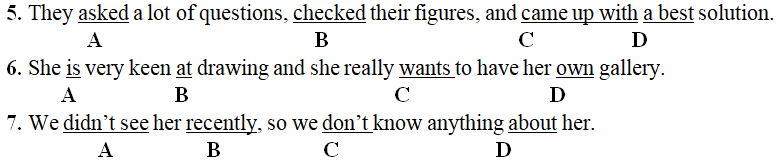 Mark the letter A, B, C or D on your answer sheet to indicate the correct answer to each of the following questions.8. 'Well, your sister has never cooked well,…………?” Aunt Alice asked me.A. hasn't sheB. has sheC. doesn't sheD. does she9. We found the film ……………………..because of the excellent actors and actresses.A. interestB. interestedC. interestingD. interests10. The church near our school…………. in the 16th century.A. was builtB. was buildingC. builtD. builds11. Cathy got up early; ………….. , she did not catch the train.A. thereforeB. howeverC. althoughD. so12. The __________ have a very hard life. They cannot live permanently in one place.A. nomadsB. nomadicC. farmersQUẢNG CÁOD. workers13. His parents feel very sad and upset because he’s __________ to computer games.A. addictionB. addictedC. addictiveD. addict14.I love the __________ sky on starry nights. It looks fantastic.A. safeB. quietC. slowD. vast15. __________ a horse is one of the skills every child in Mongolia has to learn.A. RideB. RidingC. RidesD. Rode16. Most farm households in our village can’t live on their farm work. They have to rely __________ a job outside the farm.A. toB. fromC. onD. ofMark the letter A, B, C or D on your answer sheet to indicate the word(s) CLOSEST in meaning to the underlined word(s) in each of the following sentences.17. They raise  for their own use.A. cropsB. poultryC. harvestD. cattle18. The Muong in Hoa Binh and Thanh Hoa are  for their rich folk literature and their traditional songs.A. famousB. significantC. majorD. convenientMark the letter A, B, C or D on your answer sheet to indicate the word(s) OPPOSITE in meaning to the underlined word(s) in each of the following sentences.19. Life in the city seems to be  than life in the country.A. harderB. more simpleC. more difficultD. basic20. English is becoming more and more  to people in the modern world.A. significantB. insignificantC. complicatedD. developedMark the letter A, B, C or D on your answer sheet to complete each of the following exchanges.21. Minh: We’re going to the countryside this weekend.Tuan: _________________.A. No, thanks.B. You’re welcome.C. How interesting!D. Thank you.22. Jack: Do you mind shutting down the computer?Jill: _________________.A. Yes, I do.B. No problem.C. No, I am not.D. Yes, it’s all right.Read the following passage and mark the letter A, B, C, or D on your answer sheet to indicate the correct word or phrase that best fits each of the numbered blanks.A recent survey conducted by TIRA, a Vietnamese research company, highlights (23) ________ about the lifestyles of Vietnamese teenagers in urban areas. There is an imbalance in their consumption of time for studying and recreational activities. On average, these teenagers spend 9.5 hours a day (24) ________ studies at school and at home. They only have about four hours for (25) ________. Most of this time is spent on watching television and the internet, where they chat through social networks. The teenagers admit that they use computers to play games and to chat with friends much more than using it for studying purposes. The survey also shows that during summer months, (26) ________ having much more free time than during school years, these teenagers still fail to manage their time properly. They stay in bed longer and then get (27) ________ to games and TV. The time for computers and TV increases significantly to about five or six hours a day, while there is almost no time for physical outdoor activities.23.A. benefitsB. disadvantagesC. problemsD. advantages24.A. atB. inC. forD. on25.A. entertainmentB. entertainerC. entertainD. entertaining26.A. althoughB. in spiteC. despiteD. but27.A. interestedB. hookedC. addictedD. keenRead the following passage and mark the letter A, B, C, or D on your answer sheet to indicate the correct answer to each of the questions.Making a film takes a long time and is very hard work. Writing the story for the film may take many weeks. Filming the story, or shooting the film, often takes at least six months. Actors and cameramen work from very early in the morning until late at night. Each scene had to be acted and reacted, filmed and refilmed, until it is just right. Sometimes the same scene has to be acted twenty or thirty times.The film studio is like a large factory and the indoor stages are very big indeed. Scenery of all kinds is made in the studio; churches, castles and forests are all built of wood and cupboard. Several hundred people work together to make one film. Some of these people are actors and actresses. The director of the film, however, is the most important person in a studio. He decides how the scene should be filmed and how the actors should act.Most people go to see a film because they know the film stars in it. Sometimes the film may be very poor. It is best to choose a film made by a good director. Some famous directors make their film very real. People feel that they themselves are among the people in the film.28. Shooting a film often takes…..A. less than six monthB. at least six monthsC. many weeksD. from early in the morning until late at night29. Some scenes have to be filmed many times becauseA. it takes a long time to make a filmB. it is often difficult to make them just rightC. many people work togetherD. the film is poor30.Which of the following is compared to a factory?A. The film studioB. The indoor stageC. The sceneD. A poor film31. The director of a filmA. is always an actorB. makes the sceneryC. is a film starD. says how each scene should be filmed32. We should choose a film whichA. has actors we knowB. seems very realC. takes a long time to makeD. is made by a good directorWrite new sentences as similar as possible in meaning to the original sentences, using the given words. Do not change the given words in any ways33. She enjoys going to the suburbs and painting pictures of natural landscapes.HOOKED.............................................................................................34. The boy spent hours and hours playing chess with his grandfather. TOOK.............................................................................................35. People made a fire by rubbing pieces of bamboo but now it no longer exists. USED.............................................................................................36. Although they made careful preparations, they had a lot of difficulties in making the film. DESPITE.............................................................................................Finish the second sentence so that it has a similar meaning to the first one, beginning with the given words or using suggestions37. Herding buffaloes is more difficult than loading the rice.⇒ Loading the rice is ....................................................................38. Young people move faster than old people.⇒ Old people move............................................................................39. "Let's organize a sponsored cycling race." said the children.⇒ The children suggested..............................................................................40. Mary speaks English better than her sister.⇒ Mary’s sister speaks.......................................................................................Đề 2A. PHONETICS: (4 pts)I/ Choose the word whose underlined part differs from the other three in pronunciation in each of the following questions.1. A. pnalty      B. clebrate      C. lisure      D. ight2. A. paragra      B. althou      C. lau      D. enouII/ Choose the word that differs from the other three in the position of primary stress in each of the following questions3. A. blackberry      B. heritage      C. museum      D. decorate4. A. minorities      B. activity      C. populated      D. experienceB. VOCABULARY AND GRAMMAR: (20 pts)I/ Choose the underlined part that needs correction in each of the following questions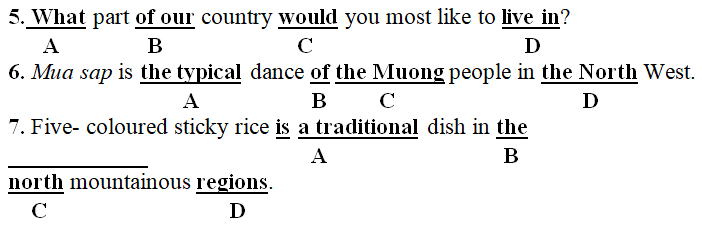 II/ Choose the correct answer to each of the following questions.8. The _______ on display in Da Nang Museum of Cham Sculpture are very interesting.A. goodsB. showsC. productsD. items9. The boys often help their parents to _______ water from the village well.A. collectB. gatherC. findD. give10. The crops ________ on the weather.A. affect heavilyB. affect heavyC. depend heavilyD. depend heavy11. _______ month is the Hoa Ban Festival of the Thai people held in?A. WhichB. How manyC. WhenD. How often12. In the Central Highlands, the biggest and tallest house in the village is the _______ house.A. communeB. communicationC. communalD. community13. The Viet people have many _______ customs and crafts.A. cultureB. traditionalC. customaryD. tradition14. The Gong Festival is held ________ in the Central Highlands.A. yearlyB. annuallyC. yearD. annual15. An old woman was ________ the goats up the mountainside.A. talkingB. herdingC. ridingD. running16. My dad doesn't mind ________ my mom from work every day.A. picks upB. picking upC. pick upD. picked up17. Life in a small town is _______ than that in a big city.A. much more peacefulB. less peacefulC. much peacefulD. peaceful18. It is typical of the cultural life of ________ Thai people.A. theB. XC. aD. someIII/ Choose the most suitable response to complete each of the following exchanges.19. Nga: The Thai not only have their own language but also they have their own writing system.Ba: _________________________ .A. I seeB. Check out thisC. How interesting!D. It’s right up your street20. Tuan: “My favourite leisure activity is people watching.”Hoa: “__________________________-__”A. That sounds so weird!B. OK. That’s what you’ve chosen.C. That’s all right.D. Sure. It’s very entertaining.IV/ Choose the word(s) CLOSEST in meaning to the underlined word(s) in each of the following questions.21. The Thai are  farmers. They grow different crops.A. badB. betterC. worseD. good22. The northwest region of Viet Nam is  for breathtaking rice terraced paddy fields.A. fabulousB. well- knownC. surprisedD. interestingV/ Choose the word(s) OPPOSITE in meaning to the underlined word(s) in each of the following questions.23. Ethnic peoples often put on their  costumes on special occasions.A. goodB. beautifulC. differentD. modern24. Gathering and hunting still play an  role in the economy of the Laha.A. traditionalB. majorC. insignificantD. inconvenientC. READING: (8pts)I/ Read the following passage and choose the correct word or phrase that best fits each of the numbered blanks.The Muong (25)________ ethnic roots with the Vietnamese people and their language is classified in the Vietnamese-Muong language branch. The Muong live in mountainous areas which have abundant land for (25)________wet rice.In a Muong hamlet, stilt houses are located in the shade of big trees, huddle against the mountain, and look out on vast rice fields. A Muong house is designed to maximize convenient use and air ventilation to counter the warm, humid mountain climate.The Muong's (27)________ is special. Men often wear a round-neck shirt which opens in the front and has two pockets. Their pants have large trouser legs. The Muong women wear a long, black dress and a white or brown shirt with a line of buttons in the front and long sleeves. They wind a white or indigo headscarf around their head.The Muong have diverse folk arts including folk songs and poems, sorcerer’s worshipping songs, tales, and riddle songs. The gong is the most popular musical instrument along with the flute, the (28)________ violin, the drum, and the panpipe.25.A. cutB. haveC. shareD. divide26.A. raisingB. harvestingC. growingD. putting27.A. materialB. costumesC. clothD. costume28.A. two stringsB. two-stringC. second-stringD. two stringII/ Read the following passage and choose the correct answer to each of the questions.The thing I liked most when I was small was the change of seasons. Spring, summer, autumn and winter — I could see them all come and go and each one was completely different. Now in the city, you can buy summer flowers in winter and eat the same vegetables all the year round. Whereas, in the country, I could only eat things at certain times of the year, for example, strawberries in June and turnips in winter. I lived my childhood with the seasons.We also made most of our food and would never eat frozen or tinned food. Everything was fresh, so it must be better than the type of food I am taking now in the city. City people may think people in the country miss a lot of things about modern life. In fact, in my opinion, they miss a lot more than people in the country, they miss real life.29. What did the writer like most about living in the country?A. Flowers in springB. The wild animals and plantsC. Leaves in autumnD. The change of seasons30. What does the word “them” in line 2 refer to?A. PlantsB. Countryside peopleC. Winter and autumnD. Four seasons31. Why did the writer never eat tinned food when living in the country?A. Because it was contaminatedB. Because it wasn't very freshC. Because it was very fatD. Because it was frozen32. Which of the following sentences is NOT true ?A. In the countryside turnips are grown in winterB. The writer often eat frozen and tinned food nowC. Many city people think they live better than those in the countryD. People in the city can grow vegetables all year roundD. WRITING: ( 8 pts)I/ Rewrite the following sentences without changing the meaning, using the word given in brackets33. This supermarket isn’t as expensive as the one across the street. (less)....................................................................................................34. The English teacher started teaching at our school three years ago. (for)....................................................................................................35.You won’t pass the exam unless you study harder. (if)....................................................................................................36. Your village is so beautiful! (What)....................................................................................................II/ Complete the second sentence so that it has the similar meaning to the first one.37. Although the villagers are quite poor, they live a happy and healthy way.⇒ In spite of..............................................................................38. Romantic films interest me more than war films.⇒ I find......................................................................................39. How long is it since you built this stilt house?⇒ When.........................................................................................40. Living in a big city is more convenient than living in a village.⇒ It’s...........................................................................................Đề 3Mark the letter A, B, C or D on your answer sheet to indicate the word whose underlined part differs from the other three in pronunciation in each of the following questions.1. A. ddiction       B. vst       C. crft       D. psture2. A. ank       B. norern       C. earen       D. enicMark the letter A, B, C, D on your answer sheet to indicate the word that differs from the other three in the position of primary stress in each of the following questions.3. A. collect       B. disturb       C. detest       D. gather4. A. local       B. virtual       C. unique       D. basicMark the letter A, B, C or D on your answer sheet to indicate the underlined part that needs correction in each of the following questions.Mark the letter A, B, C or D on your answer sheet to indicate the correct answer to each of the following questions.8. 'Well, your sister has never cooked well,…………?” Aunt Alice asked me.A. hasn't sheB. has sheC. doesn't sheD. does she9. We found the film ……………………..because of the excellent actors and actresses.A. interestB. interestedC. interestingD. interests10. The church near our school…………. in the 16th century.A. was builtB. was buildingC. builtD. builds11. Cathy got up early; ………….. , she did not catch the train.A. thereforeB. howeverC. althoughD. so12. The __________ have a very hard life. They cannot live permanently in one place.A. nomadsB. nomadicC. farmersD. workers13. His parents feel very sad and upset because he’s __________ to computer games.A. addictionB. addictedC. addictiveD. addict14.I love the __________ sky on starry nights. It looks fantastic.A. safeB. quietC. slowD. vast15. __________ a horse is one of the skills every child in Mongolia has to learn.A. RideB. RidingC. RidesD. Rode16. Most farm households in our village can’t live on their farm work. They have to rely __________ a job outside the farm.A. toB. fromC. onD. ofMark the letter A, B, C or D on your answer sheet to indicate the word(s) CLOSEST in meaning to the underlined word(s) in each of the following sentences.17. They raise  for their own use.A. cropsB. poultryC. harvestD. cattle18. The Muong in Hoa Binh and Thanh Hoa are  for their rich folk literature and their traditional songs.A. famousB. significantC. majorD. convenientMark the letter A, B, C or D on your answer sheet to indicate the word(s) OPPOSITE in meaning to the underlined word(s) in each of the following sentences.19. Life in the city seems to be  than life in the country.A. harderB. more simpleC. more difficultD. basic20. English is becoming more and more  to people in the modern world.A. significantB. insignificantC. complicatedD. developedMark the letter A, B, C or D on your answer sheet to complete each of the following exchanges.21. Minh: We’re going to the countryside this weekend.Tuan: _________________.A. No, thanks.B. You’re welcome.C. How interesting!D. Thank you.22. Jack: Do you mind shutting down the computer?Jill: _________________.A. Yes, I do.B. No problem.C. No, I am not.D. Yes, it’s all right.Read the following passage and mark the letter A, B, C, or D on your answer sheet to indicate the correct word or phrase that best fits each of the numbered blanks.A recent survey conducted by TIRA, a Vietnamese research company, highlights (23) ________ about the lifestyles of Vietnamese teenagers in urban areas. There is an imbalance in their consumption of time for studying and recreational activities. On average, these teenagers spend 9.5 hours a day (24) ________ studies at school and at home. They only have about four hours for (25) ________. Most of this time is spent on watching television and the internet, where they chat through social networks. The teenagers admit that they use computers to play games and to chat with friends much more than using it for studying purposes. The survey also shows that during summer months, (26) ________ having much more free time than during school years, these teenagers still fail to manage their time properly. They stay in bed longer and then get (27) ________ to games and TV. The time for computers and TV increases significantly to about five or six hours a day, while there is almost no time for physical outdoor activities.23.A. benefitsB. disadvantagesC. problemsD. advantages24.A. atB. inC. forD. on25.A. entertainmentB. entertainerC. entertainD. entertaining26.A. althoughB. in spiteC. despiteD. but27.A. interestedB. hookedC. addictedD. keenRead the following passage and mark the letter A, B, C, or D on your answer sheet to indicate the correct answer to each of the questions.Making a film takes a long time and is very hard work. Writing the story for the film may take many weeks. Filming the story, or shooting the film, often takes at least six months. Actors and cameramen work from very early in the morning until late at night. Each scene had to be acted and reacted, filmed and refilmed, until it is just right. Sometimes the same scene has to be acted twenty or thirty times.The film studio is like a large factory and the indoor stages are very big indeed. Scenery of all kinds is made in the studio; churches, castles and forests are all built of wood and cupboard. Several hundred people work together to make one film. Some of these people are actors and actresses. The director of the film, however, is the most important person in a studio. He decides how the scene should be filmed and how the actors should act.Most people go to see a film because they know the film stars in it. Sometimes the film may be very poor. It is best to choose a film made by a good director. Some famous directors make their film very real. People feel that they themselves are among the people in the film.28. Shooting a film often takes…..A. less than six monthB. at least six monthsC. many weeksD. from early in the morning until late at night29. Some scenes have to be filmed many times becauseA. it takes a long time to make a filmB. it is often difficult to make them just rightC. many people work togetherD. the film is poor30.Which of the following is compared to a factory?A. The film studioB. The indoor stageC. The sceneD. A poor film31. The director of a filmA. is always an actorB. makes the sceneryC. is a film starD. says how each scene should be filmed32. We should choose a film whichA. has actors we knowB. seems very realC. takes a long time to makeD. is made by a good directorWrite new sentences as similar as possible in meaning to the original sentences, using the given words. Do not change the given words in any ways33. She enjoys going to the suburbs and painting pictures of natural landscapes.HOOKED.............................................................................................34. The boy spent hours and hours playing chess with his grandfather. TOOK.............................................................................................35. People made a fire by rubbing pieces of bamboo but now it no longer exists. USED.............................................................................................36. Although they made careful preparations, they had a lot of difficulties in making the film. DESPITE.............................................................................................Finish the second sentence so that it has a similar meaning to the first one, beginning with the given words or using suggestions37. Herding buffaloes is more difficult than loading the rice.⇒ Loading the rice is ....................................................................38. Young people move faster than old people.⇒ Old people move............................................................................39. "Let's organize a sponsored cycling race." said the children.⇒ The children suggested..............................................................................40. Mary speaks English better than her sister.⇒ Mary’s sister speaks.......................................................................................Đề 4I. MULTIPLE CHOICE: (8 points)Mark the letter A, B, C or D on your answer sheet to indicate the word whose underlined part differs from the other three in pronunciation in each of the following questions.Question 1 : A. ques       B. men       C. ac       D. educaQuestion 2 :A. laugh       B. wash       C. danc       D. playMark the letter A, B, C or D on your answer sheet to indicate the word that differs from the other three in the position of primary stress in each of the following questions.Question 3 :A. nomadicB. colourfulC. generousD. countrysideQuestion 4 :A. opportunityB. facilityC. inconvenientD. optimisticMark the letter A, B, C or D on your answer sheet to indicate the underlined part that needs correction in each of the following questions.Question 5 : This house (A) is more spacious (B) as that white house (C) I bought in Ho Chi Minh City (D) last year.Question 6 : Do you mind (A) to speak to John (B) to ask him (C) to help (D) us.Question 7 : (A) In today’s (B) world, teenagers rely (C) in technology more than (D) in the past.Mark the letter A, B, C or D on your answer sheet to indicate the correct answer to each of the following questions.Question 8 : He did the test ……………………than I did.A.as bad asB. more worseC. worseD. badderQuestion 9 :Please turn of ……………lights when you leave ………………room.A. the/theB. a/theC. a/aD. the/aQuestion 10 :……………..does Hoa Ban Festival take place? – In Lai Chau.A. WhereB. WhenC. HowD. WhatQuestion 11 : During the festival, they fly many…………….kites in different shapes and sizes.A. colourB. colourfulC. colourlessD. colouringQuestion 12 : We will go swimming today…………it is very hot.A. soB. so thatC. becauseD. althoughQuestion 13 :So many people nowadays are…………..to computers and mobile phones. They use them a lot.A. bored withB. addicted toC. worried aboutD. afraid ofQuestion 14 :Mary’d like to find ………..more…………the culture of the Ede people in Viet Nam.A. out/onB. in/aboutC. into/ofD. out/aboutQuestion 15 :It is interesting ……………badminton after school.A. playB. to playingC. playedD.to playQuestion 16 : Using the computer as your hobby can be……………..to both your health and your social life.A. harmB. to harmC. harmfulD. harmlessMark the letter A, B, C or D on your answer sheet to indicate the most suitable response to complete each of the following exchanges.Question 17 :“ – It isn’t a long way from Britain, isn’t it?” – “Yes, but it isn’t as ……………as HongKong.”A. farB. fartherC. farthestD. furtherQuestion 18 :“…………….pass me the newspaper?” – “ Sure. Here you are.”A. Would you mindB. Could you pleaseC. May youD. Why don’t youMark the letter A, B, C or D on your answer sheet to indicate the word(s) CLOSEST in meaning to the underlined word(s) in each of the following questions.Question 19 :Mai  making crafts, especially bracelets.A. adoresB. hatesC. detestsD. dislikesQuestion 20 :Gardening and hunting still play an  role in the economy of the Laha.A. convenientB. significantC. complicatedD. developedMark the letter A, B, C or D on your answer sheet to indicate the word(s) OPPOSITE in meaning to the underlined word(s) in each of the following questions.Question 21 :The Muong in Hoa Binh and Thanh Hoa are well-known for their  folk literature.A. beautifulB. richnessC. richD. simpleQuestion 22 :Ethnic peoples in the mountains have a  way of farming.A. simpleB. complexC. importantD. easyRead the following passage and mark the letter A, B, C, or D on your answer sheet to indicate the correct word or phrase that best fits each of the numbered blanks.When you game online, be careful when you make friends” with strangers. What should you do? Firstly, remember that it is (23)……………to lie online and some of these “online friends” maybe adults (24)……………..want to harm you. Secondly, never give your personal information such as your full name or your hometown. Thirdly, only play online games when you have (25)………..antivirus software. In addition, tell your parents what games you are playing and what you love (26)………….them. In short, just like in the real world, you need to be careful when (27)……………with strangers.Question 23 :A. simpleB. difficultC. happyD. easyQuestion 24 :A. whatB. whoC. whomD. whoseQuestion 25 :A. updatedB. updateC. updatingD. updatesQuestion 26 :A. inB. toC. aboutD. withQuestion 27 :A. to playB. playedC. playD. playingRead the following passage and mark the letter A, B, C, or D on your answer sheet to indicate the correct answer to each of the questions.The Lo Lo ethnic group can be divided into Flower Lo Lo and Black Lo Lo. Living in in Lung Cu since ancient time, the Lo Lo people have made many efforts in making homeland suitable for farming. The Lo Lo folklore culture is very rich and unique, demonstrated with dances, songs, legends. The Lo Lo calendar divides a year into 11 months, each corresponding to an animal name. Decorating on their turbans, shirts, skirts and trousers are particularly colourful.The ancient bronze drums are very important. The head of each family entitled to keep the drums which are used only during funerals or festival to maintain rhythms for dances. The Lo Lo people are among the few ethnic groups in Vietnam who still use bronze drums, a traditional musical instrument closely associated with a legend about the Flood.Question 28 :How many groups can the Lo Lo ethnic group be divided?A. threeB. fourC. fiveD. twoQuestion 29 :Where do they live since ancient time?A. BlackB. Lung CuC. FlowerD. VietnamQuestion 30 :The Lo Lo Folklore……………..is very rich and unique, demonstrated with dances, songs and legends.A. customB. festivalC. songD. cultureQuestion 31 :How many months are there in a year in Lo Lo calendar?A. elevenB. twelveC. tenD. eightQuestion 32 :When are the bronze drums used?A. funeralsB. festivalsC. A and B are correctD. A and B are incorrectII. WRITING: (2 points)Rewrite the following sentences without changing their original meanings, using the words givenQuestion 33 :In the countryside, children play more freely than in the city.⇒ In the city children...................................................................Question 34 : Who do these beautiful ornaments belong to?⇒ Whose...................................................................Question 35 :Local people sell a lot of local specialities at the open-air market.⇒ A lot of local specialities......................................................................................Question 36 : I couldn’t travel to Sa Pa with my family because of the hurricane.⇒ The hurricane prevented......................................................................................Rearrange the words to make complete sentencesQuestion 37 :: teenagers /on /Nowadays / more / past / rely / the / than / technology / in.⇒.................................................................................................................Question 38 :first / farm work / trip / countryside / I / had / experience / my / of / on/ the / a / to.⇒.................................................................................................................Question 39 :all / a computer / problems / sitting / in front of / health / day / cause / can.⇒.................................................................................................................Question 40 :minorities / still / traditional / some / life / in / ways / mountains / their / the / keep /of⇒.................................................................................................................Đề 5A. PHONETICS: (4 pts)I/ Choose the word whose underlined part differs from the other three in pronunciation in each of the following questions.1. A. pnalty      B. clebrate      C. lisure      D. ight2. A. paragra      B. althou      C. lau      D. enouII/ Choose the word that differs from the other three in the position of primary stress in each of the following questions3. A. blackberry      B. heritage      C. museum      D. decorate4. A. minorities      B. activity      C. populated      D. experienceB. VOCABULARY AND GRAMMAR: (20 pts)I/ Choose the underlined part that needs correction in each of the following questionsII/ Choose the correct answer to each of the following questions.8. The _______ on display in Da Nang Museum of Cham Sculpture are very interesting.A. goodsB. showsC. productsD. items9. The boys often help their parents to _______ water from the village well.A. collectB. gatherQUẢNG CÁOC. findD. give10. The crops ________ on the weather.A. affect heavilyB. affect heavyC. depend heavilyD. depend heavy11. _______ month is the Hoa Ban Festival of the Thai people held in?A. WhichB. How manyC. WhenD. How often12. In the Central Highlands, the biggest and tallest house in the village is the _______ house.A. communeB. communicationC. communalD. communityQUẢNG CÁO13. The Viet people have many _______ customs and crafts.A. cultureB. traditionalC. customaryD. tradition14. The Gong Festival is held ________ in the Central Highlands.A. yearlyB. annuallyC. yearD. annual15. An old woman was ________ the goats up the mountainside.A. talkingB. herdingC. ridingD. running16. My dad doesn't mind ________ my mom from work every day.A. picks upB. picking upC. pick upD. picked up17. Life in a small town is _______ than that in a big city.A. much more peacefulB. less peacefulC. much peacefulD. peaceful18. It is typical of the cultural life of ________ Thai people.A. theB. XC. aD. someIII/ Choose the most suitable response to complete each of the following exchanges.19. Nga: The Thai not only have their own language but also they have their own writing system.Ba: _________________________ .A. I seeB. Check out thisC. How interesting!D. It’s right up your street20. Tuan: “My favourite leisure activity is people watching.”Hoa: “__________________________-__”A. That sounds so weird!B. OK. That’s what you’ve chosen.C. That’s all right.D. Sure. It’s very entertaining.IV/ Choose the word(s) CLOSEST in meaning to the underlined word(s) in each of the following questions.21. The Thai are  farmers. They grow different crops.A. badB. betterC. worseD. good22. The northwest region of Viet Nam is  for breathtaking rice terraced paddy fields.A. fabulousB. well- knownC. surprisedD. interestingV/ Choose the word(s) OPPOSITE in meaning to the underlined word(s) in each of the following questions.23. Ethnic peoples often put on their  costumes on special occasions.A. goodB. beautifulC. differentD. modern24. Gathering and hunting still play an  role in the economy of the Laha.A. traditionalB. majorC. insignificantD. inconvenientC. READING: (8pts)I/ Read the following passage and choose the correct word or phrase that best fits each of the numbered blanks.The Muong (25)________ ethnic roots with the Vietnamese people and their language is classified in the Vietnamese-Muong language branch. The Muong live in mountainous areas which have abundant land for (25)________wet rice.In a Muong hamlet, stilt houses are located in the shade of big trees, huddle against the mountain, and look out on vast rice fields. A Muong house is designed to maximize convenient use and air ventilation to counter the warm, humid mountain climate.The Muong's (27)________ is special. Men often wear a round-neck shirt which opens in the front and has two pockets. Their pants have large trouser legs. The Muong women wear a long, black dress and a white or brown shirt with a line of buttons in the front and long sleeves. They wind a white or indigo headscarf around their head.The Muong have diverse folk arts including folk songs and poems, sorcerer’s worshipping songs, tales, and riddle songs. The gong is the most popular musical instrument along with the flute, the (28)________ violin, the drum, and the panpipe.25.A. cutB. haveC. shareD. divide26.A. raisingB. harvestingC. growingD. putting27.A. materialB. costumesC. clothD. costume28.A. two stringsB. two-stringC. second-stringD. two stringII/ Read the following passage and choose the correct answer to each of the questions.The thing I liked most when I was small was the change of seasons. Spring, summer, autumn and winter — I could see them all come and go and each one was completely different. Now in the city, you can buy summer flowers in winter and eat the same vegetables all the year round. Whereas, in the country, I could only eat things at certain times of the year, for example, strawberries in June and turnips in winter. I lived my childhood with the seasons.We also made most of our food and would never eat frozen or tinned food. Everything was fresh, so it must be better than the type of food I am taking now in the city. City people may think people in the country miss a lot of things about modern life. In fact, in my opinion, they miss a lot more than people in the country, they miss real life.29. What did the writer like most about living in the country?A. Flowers in springB. The wild animals and plantsC. Leaves in autumnD. The change of seasons30. What does the word “them” in line 2 refer to?A. PlantsB. Countryside peopleC. Winter and autumnD. Four seasons31. Why did the writer never eat tinned food when living in the country?A. Because it was contaminatedB. Because it wasn't very freshC. Because it was very fatD. Because it was frozen32. Which of the following sentences is NOT true ?A. In the countryside turnips are grown in winterB. The writer often eat frozen and tinned food nowC. Many city people think they live better than those in the countryD. People in the city can grow vegetables all year roundD. WRITING: ( 8 pts)I/ Rewrite the following sentences without changing the meaning, using the word given in brackets33. This supermarket isn’t as expensive as the one across the street. (less)....................................................................................................34. The English teacher started teaching at our school three years ago. (for)....................................................................................................35.You won’t pass the exam unless you study harder. (if)....................................................................................................36. Your village is so beautiful! (What)....................................................................................................II/ Complete the second sentence so that it has the similar meaning to the first one.37. Although the villagers are quite poor, they live a happy and healthy way.⇒ In spite of..............................................................................38. Romantic films interest me more than war films.⇒ I find......................................................................................39. How long is it since you built this stilt house?⇒ When.........................................................................................40. Living in a big city is more convenient than living in a village.⇒ It’s...........................................................................................Đề 6I. MULTIPLE CHOICE: (8 points )Mark the letter A, B, C or D on your answer sheet to indicate the word whose underlined part differs from the other three in pronunciation in each of the following questions.Question 1 :A. snd       B. t       C. fnd       D. enghQuestion 2 :A. work       B. watch       C. relax       D. crowdMark the letter A, B, C or D on your answer sheet to indicate the word that differs from the other three in the position of primary stress in each of the following questions.Question 3 :A. leisureB. divingC. origamiD. movieQuestion 4 :A. ancestorB. curiousC. heritageD. traditionMark the letter A, B, C or D on your answer sheet to indicate the underlined part that needs correction in each of the following questions.Question 5 :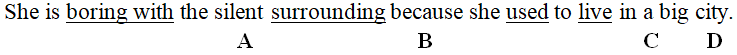 Question 6 :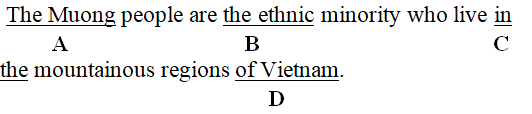 Question 7 :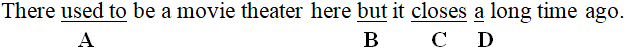 Mark the letter A, B, C or D on your answer sheet to indicate the correct answer to each of the following questions.Question 8 : Life in a small town is __________ than that in a big cityA. peacefulB. much peacefulC. less peacefulD. much more peacefulQuestion 9 : month is the Hoa Ban Festival of the Thai people held in?A. WhenB. WhichC. How manyD. How oftenQuestion 10 : The Gong Festival is held __________ in the Central Highlands.A. yearB. yearlyC. annualD. annuallyQuestion 11 : What colour is ________ symbol of good luck for the Hoa?A. aB. anC. ØD. someQuestion 12 : "Do you love it?" can be abbreviated:A. WBUB. J4FC. NUFFD. DYLIQuestion 13 : Steven dislikes _______, so he usually takes a bus to work.A. to driveB. to be drivenC. be drivenD. drivingQuestion 14 : I think country life is so boring and _______ because you’re not close to shops and services.A. unhealthyB. inconvenientC. comfortableD. peacefulQuestion 15 : Visitors find the Central Highland_______.A. attractionB. attractiveC. attractD. attractivelyQuestion 16 : Farmers who are working on _______ look very happy with shining smiles in summer days.A. grasslandsB. paddy fieldsC. factoriesD. construction sitesMark the letter A, B, C or D on your answer sheet to indicate the most suitable response to complete each of the following exchanges.Question 17 : - ‘I have two tickets to a gong performance. Would you like to go?’- ‘_________ What time?’A. Sorry, I can’t.B. Not very good.C. Yes, I’d like that.D. Never mind.Question 18 : - ‘Is it true that Y Moan was the greatest pop singer of the Ede?’- ‘_________’.A. Really?B. How beautiful!C. Come on!D. Exactly.Mark the letter A, B, C or D on your answer sheet to indicate the word(s) CLOSEST in meaning to the underlined word(s) in each of the following questions.Question 19 : He was late, but  his friends waited for him.A. luckilyB. magicallyC. cruellyD. latelyQuestion 20 : Will she be  that you forgot to phone?A. displeasedB. pleasedC. pleaseD. pleasureMark the letter A, B, C or D on your answer sheet to indicate the word(s) OPPOSITE in meaning to the underlined word(s) in each of the following questions.Question 21 : Mr Thompson works more carefully than Mr Baker.A. carelesslyB. carefullyC. carefulnessD. uncarefullyQuestion 22 : I like providing minority children with literacyA. adultB. mostC. majorityD. manyRead the following passage and mark the letter A, B, C, or D on your answer sheet to indicate the correct word or phrase that best fits each of the numbered blanks.Viet is a student and he (23) ______ in a bed-sit in a suburb of Ha Noi. It is a part of an old house. He has one room and a kitchen and (24) ______ a bathroom with three other people. In his room, there is a bed on the left hand side. There is (25) _______ armchair beside the bed. The desk is opposite the bed and there is a closet (26) ______ the right side of the room. Above the desk, there is a bookshelf and above the bed there is a clock. He has a TV and a cassette player. The room is rather (27) ______, but it’s OK. Viet likes this room very much.Question 23 :A. livesB. liveC. will liveD. is going to liveQuestion 24 :A. sharesB. hasC. putsD. takesQuestion 25 :A. anB. aC. someD. theQuestion 26 :A. onB. toC. atD. inQuestion 27 :A. smallB. suitableC. dangerousD. largeRead the following passage and mark the letter A, B, C, or D on your answer sheet to indicate the correct answer to each of the questions.Living in the country is something that people from the city often dream about. However, in reality, it has both advantages and disadvantages.There are certainly many advantages to living in the country. First, you can enjoy peace and quietness. Moreover, people tend to be friendlier. A further advantage is that there is less traffic, so it is safer for young children.However, there are certain disadvantages or drawbacks to life outside the city. First, because there are fewer people, you are likely to have few friends. In addition, entertainment is difficult to find, particularly in the evening. Furthermore, the fact that there are fewer shops and services means that it is hard to find jobs.In short, it can be seen that the country is more suitable for some people than others. On the whole, it is often the best for those who are retired or who have young children. In contrast, young people who have a career are better provided in the city.Question 28 : According to the passage, living in the country has ___________.A. only good pointsB. only bad pointsC. both good and bad pointsD. no disadvantagesQuestion 29 : How many advantages does living in the country have?A. TwoB. ThreeC. FourD. fiveQuestion 30 : Living in the country is safer for young children because___________.A. there is less trafficB. there are fewer peopleC. there are few shopsD. there are few servicesQuestion 31 : Which of the following statements is NOT true according to the passage?A. People in the country tend to be friendlier than people in the city.B. It’s hard to find entertainment in the country.C. There are fewer shops and services in the country.D. The country is only suitable for retired peopleQuestion 32 : Having few friends is _______________________.A. one of drawbacks to life in the countryB. the only disadvantage to living in the countryC. one of certain drawbacks to life outside the cityD. one of certain advantages to life outside the cityII. WRITING: (2 points)Finish the second sentence so that it has a similar meaning to the first one, beginning with the given words or using suggestions.Question 33 : I have never seen such beautiful pictures before.⇒ They are...................................................................Question 34 : Why do some ethnic people build the communal house?⇒ What............................................................................Question 35 : Playing beach games is very interesting⇒ It is...........................................................................Question 36 : I get a lot of pleasure from reading cookery books.⇒I enjoy............................................................................Write new sentences as similar as possible in meaning to the original sentences, using the given words in brackets. Do not change the given words in any ways.Question 37 : The worker is clever. He can make fine things from wood.(ENOUGH)⇒............................................................................................Question 38 : My father’s explanation about the subject was clearer than my brother’s.(CLEARLY)⇒............................................................................................Question 39 : I lived on the farm with my grandma ten years ago. (USED)⇒............................................................................................Question 40 : He uses all of his free time to collect stamps. (SPENDS)⇒............................................................................................Đề 7Mark the letter A, B, C or D on your answer sheet to indicate the word whose underlined part differs from the other three in pronunciation in each of the following questionsQuestion 1:  A. stamp         B. space                  C. skateboard           D. strangeQuestion2:  A. looked       B. disappointed         C. watched               D. stopped        Mark the letter A, B, C or D on your answer sheet to indicate the word that differs from the other three in the position of primary stress in each of the following questions. ( 0.5 point )Question 3:  A. generous     B. nomadic             C. interesting             D. comfortableQuestion 4:  A. leisure         B. minority             C. exciting                 D. traditionalMark the letter A, B, C or D on your answer sheet to indicate the underlined part that needs correction in each of the following questions.Question 5: When you game online, be carefully when making friends with strangers                                       A                        B                  C                    DQuestion 6: Peter used to going to school by bus. Now he goes by bicycle.                                             A                    B                      C            DQuestion 7:  Let's putting the armchair opposite the couch in the living room.                                 A                            B                      C                    DMark the letter A, B, C or D on your answer sheet to indicate the correct answer to each of the following questions.Question 8: Using computers too much may have harmful effects ______your minds and bodies.A. on               B. to                   C. with                   D. ontoQuestion 9: I love the people in my village. They are so____________ and hospitable.A. friendly        B. vast                C. slow                   D. convenientQuestion 10: He ___________ cross the street when the traffic light is green for pedestrians.A. should         B. shouldn’t         C. ought                 D. oughtn’tQuestion 11: People in the countryside live __________ than those in the city.A. happy                B. more happily             C. happily               D. happierQuestion 12: Ha Noi City now is _________ it was 10 years ago.A. not as large                                            B. much larger than                C. more large than                                      D. the largestQuestion 13: Nam enjoys ________  so early in the morning.A. getting up                B. get up                 C. to get up              D.  gets upQuestion 14: ________ ethnic group has a larger population, the Tay or the Ede?A. What                    B. Which                   C. Why                    D. WhoQuestion 15: My grandma ____________ us when my parents were away from home.A. looked for             B. looked up              C. looked at             D. looked afterQuestion 16: Mary looks at ____________in the mirror.A. myself                  B. himself                    C. herself                D. ourselvesMark the letter A, B, C or D on your answer sheet to indicate the most suitable response to complete each of the following exchanges.Question 17: “Let’s go to the local open-air market.”   “______________”A. Not at all           B. I’d love to           C. Good idea           D. Yes, of courseQuestion 18: “Would you like to go for a drink”      “________________”A. My pleasure      B. No, I wouldn’t      C. Not at all             D. Oh sorry, I can’tMark the letter A, B, C or D on your answer sheet to indicate the word(s) CLOSEST in meaning to the underlined word(s) in each of the following questionsQuestion 19: We move two or three times a year to look for new pastures.A. grasslands           B. cattle                  C. products            D. mountains Question 20: The students ought to learn their lessons carefully before the exams.A. will                     B. should                 C. must                  D. have to    Mark the letter A, B, C or D on your answer sheet to indicate the word(s) OPPOSITE in meaning to the underlined word(s) in each of the following questionsQuestion 21: There is a table in front of the television.A. next to            B. beside               C. between               D. behindQuestion 22: Young children do not understand that many household objects are dangerous.A. suitable          B. interesting                C. safe                D. expensiveRead the following passage and mark the letter A, B, C, or D on your answer sheet to indicate the correct word or phrase that best fits each of the numbered blanksSpring is a time when there are many festivals in our country. Among them, Hoa Ban Festival is the most beautiful and interesting and it takes place in Lai Chau. It is typical of the (23)_______ life of the Thai people. In the second lunar month of the year, when it (24) ________warmer and hoa ban - a kind of beautiful flower in the northwest mountainous area - blossoms, Hoa Ban Festival is (25)_______ This is a great time for everyone, (26) _______for boys and girls. The boy picks the most beautiful flower and gives it to his girlfriend. This is not only a time for love but also for the Thai people to (27)__________ for good crops, for happiness, and express their special thanks to the Gods and ancestors. The festival is always full of songs and prayers.Question 23. A. minor         B. cultural              C. custom                D. festivalQuestion 24. A. gets            B. goes                 C. comes                 D. runsQuestion 25. A. seen           B. arranged           C. observed              D. celebratedQuestion 26. A. largely       B. especially           C. generally              D. typicallyQuestion 27. A. ask             B. look                  C. pray                     D. callRead the following passage and mark the letter A, B, C, or D on your answer sheet to indicate the correct answer to each of the questionsThe country is more beautiful than a town and more pleasant to live in. Many people think so, and go to the country for the summer holidays though they cannot live there all the year round. Some have a cottage built in a village so that they can go there whenever they can find the time.           English villages are not alike, but in some ways they are not very different from one another. Almost every village has a church, the round or square tower if which can be seen from many miles around.           The village green is a wide stretch of grass, and houses or cottages are built around it. Country life is now fairly comfortable and many villages have running water brought through pipes into each house. Most villages are so close to some small towns that people can go there to buy what they can’t find in the village shops.Question 28: When do city people often go to the country?A. The summer holidays                       B. All the year round                C. At Christmas                                    D. At the weekendsQuestion 29: Which one does the word “Some” in line 2 refer to?A. Village people                                   B. City people                           C. Summer holidays                              D. English peopleQuestion 30: Which word is CLOSEST in meaning to the word “cottages” in paragraph 3?A. churches             B. shops                 C. grass                 D. housesQuestion 31: What is the common feature of English village?A. They have running water.B. They have a church.C. They have a village green.D. They have church with a tall tower, and a village green.Question 32: What is NOT mentioned in the life of English villages?A. The Internet      B. The church           C. Running water       D. The village greenFinish the second sentence so that it has a similar meaning to the first one, beginning with the given words.Question 33:  He adores playing monopoly when he has leisure time.=> He is ___________________________________________________________       Question 34: The foreign language is so hard that I can’t learn it.=> The foreign language is not easy _______________________________________    Question 35: Children are required to wear uniform when they go to school.=> Children have ______________________________________________________Question 36:  He spends 20 minutes driving to work.=> It takes ____________________________________________________________Rewrite the sentences into a new one using the given words in brackets. Do not change the given words in any ways.Question 37. Many people think there is no city in Vietnam that is cleaner than Da Nang City. (the)=> ___________________________________________________________________________Question 38. It rained very heavily. We cancelled the trip to the famous Bat Trang craft village. (because)=> ___________________________________________________________________________Question 39.  This car is not as expensive as that one (more)
=> __________________________________________________________________________Question 40. Did you always eat sweets when you were small? (use)=> ____________________________________________________________________________Đề 8I. Circle the word that has underlined part pronounced differently from the others.1. A. sfe                   B. refrigertor           C. mrket                  D. dngerous2. A. pen                  B. park                     C. ruler    D. schools3. A. work             B. stopp                 C. washed                 D. want4. A. ese                 B. broer                  C. ink                     D. atII. Circle the best answer1. Jack is………………. His jokes often make his friends laugh a lot.A. generous               B. humorous             C. easy-going           D. unusual2. I’m sorry. I’m not………………..…to help you lift the table.A. enough strong      B. too strong             C. strong enough      D. enough strength.3. We used to wash clothes by hand. Now we have a…………………..….A. washing machine B. dishwasher           C. hair dryer             D. steamer4. She went to market without………. anything.A. buy                        B. to buy                    C. bought                   D. buying5. They …………………..Da Lat last summer.A. visited                  B. will visit                C. visit                      D. have visited6. She likes watching the stars …………………….night.A. on                          B. for                        C. in                          D. at7. She will have to cook dinner………………A. herself                   B. himself                 C. yourself                D. ourselves8. We are close friends but we have different ………….A. sense of humors  B. appearances          C. characters             D. jokesIII. Give the correct tense form of the verbs in each sentence1. The sun always (rise)……… in the east. Look, it (rise)………………!2. Would you like (join) ……………………….. my class next Sunday?3. We (visit) ………………………. the local museum next week.IV. Give the correct form of the words in the bracket. 1. You must read the following …………………….. precautions carefully . ( safe)2. Nam is very ………………………..………… and kind .(social)3. Bell experimented with ways of transmitting ……..… over a long distance ( speak)4. After his parents died, he was sent to an (orphan)………………………V. Circle one underlined word or phrase that must be changed.1. My teacher  oval face .2. The test  us .3. Although we  each other, both of us .4. There  many books,  some  the bookshop.VI. Read the passage then answer the questions. Michael Jackson was born in Indiana, USA on 29th August 1958. He was the son of Kathy Jackson and Joe Jackson. Michael was one of 9 children, 6 boys and 3 girls. His parents taught all of the children to play musical instruments and they formed a band, The Jackson Five. They became famous in the Chicago in 1969.The first solo album of Michael was “Off the Wall” in 1979. It was the best seller and four tracks from the album were Top Ten hits.1. Was Michael Jackson born in England?2. Who were his parents?3. Did he have any brothers?4. What was his first solo album?VII. Read the following passage and choose the best answer. Hi! My name is John. I live in Liverpool. Liverpool is a large ctiy in the north of England. I live with my parents, my two brothers and my sister. We live in a large house.In our house, there is a big kitchen, a dining room, a large living room, and a toilet. There is also a separate room for our washing machine and freezer. Upstairs there are five bedrooms, two bathrooms, and another toilet. Outside, there is a large garden. There are two garages.1. Where does John live?a. In England             b. In Wales               c. In Scotland                       d. In France2. How many people are there in John’s family?a. 4                             b. 5                             c. 6                                         d. 73. Dining room is the room in the house where you ………. .a. usually relax in comfortable chairs        b. eat mealsc. cook food and wash dishes.                    d. wash your body4. Which of the following is not true?a. John’s family live in a large house. b. John’s house is big but doesn’t have any garden.b. The kitchen in John’s house is big.d. John’s house has two garages.VIII. Using the words to make sentences 1. They/ used/ live/ farm/ when / they/ young2. We/ not go/ school/ Sunday.3. My daughter /long/ blond / hair .4. Nga / be / strong/ enough/ do / this work.IX. Complete the second sentences without changing the meaning of the first sentences. 1. The front yard is too small  to play soccer inThe front yard isn’t ……….……..…………………………………………2. I had a cat once , but I don’t have any moreI used …………………………………….…………………………………Đề 9I. Choose the best answer to complete the sentences.1. She wasn’t old enough…………..in my class  A. be                                    B.being                                 C. to be     2. He’ll come ……….to pick  you …………....  A. on-in                                 B. over-on                            C. over-up3. Would you like ……….......a message?  A. to leave                            B. leave                                C. leaving               4. Her parents ………………. T.V now.                                       A. is watching                      B. are watching                    C. watch5. The boy has to finish the work………….   A. herself                             B. himself                             C. itself        6. We ought ……….the wardrobe in the corner opposite  the bed.     A. put                                   B. to put                               C. putting                   7. He is not ……….........get married.     A. enough old to                  B. enough old for                C. old enough to  8. Alexander Graham Bell…………….on March 3      A. born                                 B. was born                          C. is born9. My father used to………….swimming in summer.       A. go                                    B. goes                                 C. went10. I often play soccer……………Sunday afternoon.        A. in                                     B. at                                     C. on11. Don’t come in. Please wait ………… for your turn.        A. inside                              B. downstairs                       C. outside                 12. Next year ,Mr Phong ........................in Da Lat .                                        A. will live                           B. lives                                  C. lived        II. Read the passage carefully, then answer the questions Do you have any close friends? I think everybody at least has one close friend in their life. And so do I. I have two close friends, Hanh and Mai .We were in the same class at the primary school, and then secondary school .We are also neighbors, so we spend most of our time learning and playing together. Hanh is a beautiful girl with big black eyes and an oval rosy face .She is an intelligent student who is always at the top of the class. She likes reading, and she often goes to the library whenever she has free time .Mai isn’t as beautiful as Hanh, but she has a lovely smile and looks very healthy. Mai is very sporty. She spends most of her free time playing sports. Mai is a volleyball star of our school. Her jokes always make me laugh. I love both of my friends and I always  hope our  friendship will never die.1. Does the author have any close friends?……………………………………………………………………2. What does Hanh look  like?…………………………………………………………………….3. What does she often do in her free time?…………………………………………………………………….4. Is Mai more beautiful than Hanh? …………………………………………………………………….5. Which sport does Mai play in the school team?……………………………………………………………………III. Rewrite the following sentences without changing the original meanings.( 1.M)1. Peter is young . He can’t see the horror filmPeter is not ……………………………………………..2. Her hair is long and black.She has …………………………………………………..IV. Put the verbs in the correct tenses or forms. 1. Mrs Trang (go)…..........……. to work by bus yesterday.2. The moon (move) ….................................... around the Earth.3. We ( have) ……………… a party next Sunday.Đề 10PART 1: LISTENING Listen to a conversation and match Nam's hobbies and leisure activities with different stages in his life. You will listen TWICE. Listen to the passage and then complete each blank with one correct word1. Five-coloured sticky rice is important to northern .............................. region.2. Five- coloured sticky rice has .................. colours: red, yellow, green, purple and white.3. It is made using natural roots and ......................... leaves.4. Purple or black symbolises ................... 5. Five-coloured sticky rice is usually made and enjoyed at ..................PART 2: USE OF LANGUAGEChoose the best answer for each of the following sentences.1. Harvesting the rice is much ……………………. than drying the rice.	A. more harder 	B. more hardly	C. hardlier		D. harder2. Look! Some children are ………………the buffaloes.	A. picking	B. Playing		C. Driving		D. herding3. Among the ethnic minorities,................... Tay have the largest population.	A. a		B. An			C. the			D. Ө4. ...................... DIY brings you a lot of amazing benefits.	A. Doing		B. reading		C. Playing		D. Going5. The 54 ethnic peoples of Viet Nam are _________, but they live peacefully.	A. diverse		B. similar		C. unlike		D. the same6. ‘Children in my village often fly their kites in dry rice fields.’ ‘_______’	A. It’s right up my street!				B. That’s awesome.	C. Exactly what I want.				D. How interesting!7. ____________ month is the Hoa Ban Festival of the Thai people held in?	A. When 		B. Which 		C. How many	D. How often8. Choose the word whose underlined part is pronounced differently from the others. 	A. princess	B. president		C. present 		D.broccoli
Put the correct form of the word in the blank to complete each  question.He doesn't fancy ............ beach volleyball because he hates sand. (play)The .................... have a very hard life. They cannot live permanently in oneplace. (nomadic)PART 3: READINGI. Choose the word or phrase among A, B, C or D that best fits the blank space in the following passage. Nowadays, leisure activities are totally different from the past. Many people no longer enjoy (1)__________in outdoor activities after school. In stead, they(2)__________playing computer games or surfing the web in their free time. Some people rely too much on computer and the Internet. For example, they prefer(3)______ messages to having a face-to-face conversation with friends. Even when people (4)________out with their friends, they rarely talk but they use their phones to surf web. However, many people dislike the Internet and the(5)________world. They hate to waste time on the computer and enjoy other activities such as reading, shopping or sporting.1.A.participate		B.to participate		C. participating	D. participates2.A.fancy			B.don’t mind			C.dislike		D.hate3.A.send			B.to send			C.to sending		D. sends4.A.play			B.rely				C.meet		D.hang5.A.virtual		B.real				C.fake			D.newII. Read the following passage then answer the questions        Gong culture in the Central Highlands of Viet Nam has been recognized by UNESCO as a Masterpiece of the Intangible Heritage of Humanity. Gong culture covers five provinces of the Central Highlands: Kon Tum, Gia Lai, Dak Lak, Dak Nong and Lam Dong. The masters of gong culture are the ethnic groups of Bahnar, Sedang, Mnong, Coho… The Gong Festival is held annually in the Central Highlands. In the festival, artists from these provinces give gong performances, highlighting the gong culture of their own province. For the ethnic groups of the Central Highlands, gongs are musical instruments of special power. It is believed that every gong is the symbol of a god who grows more powerful as the gong gets older. Therefore, gongs are associated with special occasions in people’s lives, such as the building of new houses, funerals, crop praying ceremonies… The gong sound is a way to communicate with the gods.Answer the questions:1.Where does Gong culture exist?…………………………………………………………………2.How often is the Gong Festival held?…………………………………………………………………3.What do artists do in the Gong Festival?…………………………………………………………………4.Are Gongs pieces of folk music?…………………………………………………………………5. Is the gong sound a way to communicate with the ancestors?…………………………………………………………………PART 4: WRITING (2.5pts)I. Rewrite the second sentence so that it has a similar meaning to the first one (0, 75pt)1. My house is smaller than your house.Your house .……….……….……….……….……….……2. Jenny finds reading poetry boring.Jenny dislikes_______________________________II. Write questions for the underlined parts. (0, 75pt)Ethnic people often hold festivals in spring.							……………………………………………………?2. They often gather together at the communal house in special occasions.................................................................................................?III. Write a passage of (120-150 words ) about the change of Vietnamese countryside or your village , hometown. (1pt).You may write it with your own ideas or answer the questions below as some clues for your passage.Has the countryside changed positively or negatively or both of them ?How about positive changes to the countryside ?What about negative ones?Đề 11Choose the word whose underlined part is pronounced differently from the others.1.	a. ride	b. excite	c. ridden	d. beehive2.	a. pasture	b. vast	c. brave	d. farm3.	a. cattle	b. circular	c. country	d. collect4.	a. generous	b. ger	c. grassland	d. guess5.	a. worked	b. watched	c. relaxed	d. crowdedChoose the best answer a, b, c or d to complete the sentence.1.	I went on a trip to the countryside and had my first experience _______ farm work.	a.on	b. with	c. for	d. of2.	We usually spend our holiday in the village _______ our grandparents live.	a.what	b. where	c. which	d. when3.	I think country life is so boring and _______ because you’re not close to shops and services.	a. unhealthy	b.inconvenient	c. comfortable	d. peaceful4.	On the farm, uncle Duong showed us how to _______ cucumbers.	a. plough	b.produce	c. pick	d. put up5.	Mongolian children start to learn _______ before they can walk.	a. horse riding	b.riding horse	c. ride horse	d. horse ridden6.	On the side of the road, a herd boy was herding _______.	a. kites	b.hay	c. cattle	d. blackberries7.	Mongolian children learn to ride when they are _______ as three years old.	a. as young	b.younger	c. younger than	d. so young8.	Does your new stereo play music _______ than your old one did?	a. louder	b.more loudly	c. loudlier	d. more louder9.	Countryside is not polluted _______ you can breathe there fresh air.	a. although	b.however	c. therefore	d. as10.	‘Children in my village often fly their kites in dry rice fields.’ ‘_______’	a. It’s right up my street!	b. That’s awesome.	c. Exactly what I want.	d. How interesting!Choose the underlined part that needs correcting in each sentence below.1. As(A) for the majority of ethnic groups in a (B) Central Highlands, Gongs are (C) musical instruments of sacred (D) power.2. The(A) Viet have(B) many(C) tradition(D) customs and craft. 3. How many(A) month is(B) Huong Pagoda Festival held(C) in(D? 4. Tay people lives(A) mostly(B) in the mountainous(C) regions(D) in the North of Vietnam.5. I’m sure you will have an forgettable(A) time when you attend(B) traditional(C) festivals in(D) Vietnam. Read the passage and then decide whether the sentences are True (T) or False (F).Among ethnic minorities in Vietnam, the largest ones are Tay, Thai, Muong, Hoa, Khmer, and Nung with a population of around 1 million each, while the smallest are Brau, Roman, Odu with several hundred people each.The Cham people once boasted a flourishing culture early in the history. The Tay, Nung, and Khmer ethnic groups had reached high levels of development with the presence of various social classes. The Muong, Mong, Dao, Thai ethnic groups gathered under the rule of local tribal heads. Many ethnic groups divided their population into social echelons, especially those who lived in mountainous areas.A number of ethnic minorities had mastered some fanning techniques. They grew rice plants in swamped paddy fields and carried out irrigation. Others went hunting, fishing, collecting and lived a semi-nomadic life. Each group has its own culture, diverse and special. Beliefs and religions of the Vietnamese ethnic minority groups were also disparate from each other.                                                                                    (Source: Adapted from Chinh Phu)Write the correct form or tense of the verbs in brackets.1.	We ___________(play) football this afternoon. Do you want to play too?2.	Could you meet me at the airport tomorrow? My flight___________(arrive) at six.3.	Last summer, my friends and I ___________(spend) our holiday on a farm.4.	Nick ___________(not ride) a buffalo drawn cart before.5.	The cattle ___________(graze) on the green pastures right now.Đề 12Khoanh tròn các âm ở ý a, b , c hay d khác với âm còn lạiKhoanh tròn đáp án đúng.1. The sun ............... in the east.a. riseb. rosec. risesd. rising2. ‘Which girl is Celis?’ ‘She’s the one with______’a. long curly black hairb. curly long black hairc. long black curly haird. curly black long hair3. Tom is very shy but his sister is outgoing.a. humorousb. reservedc. hard-workingd. sociable4. She shouldn’t get married yet; she ........................a. is not old enoughb. was not old enoughc. is not enough oldd. was not enough oldNối. Khoanh tròn ý đúng nhất a, b, c, hay d để hoàn chỉnh câu1. I often play soccer .......... Sunday morninga. onb. inc. atd. from2. Lan is as beautiful .......... Hoa.a. withb. asc. liked. seem3. Mai doesn’t like ............. TV in her free time.a. watchesb. watchingc. watchd. watches4. Nam’s house is the same ............... Lan’s house.a. thanb. withc. fromd. as5. My sister is ................. to understand all English words.a. enough goodb. enough to goodc. good enoughd. enough good for6. Our team won the games because we play ..............a. goodb. wellc. badd. badly7. Can I ................... to Hanh, please.a. talkb. sayc.speakd. tell8. The boy is not ............... to play volleyball.a. long enoughb. tall enoughc. enough talld. long enough longĐọc và hoàn thành câu với từ gợi ý đã chobe; help; try; learnThere (1) ………. also different ways of learning the same number of words. For example, if you (2) .… to learn ten words in two days, you can do so in two ways. You can learn the first five words the first days, and then (3) ….. the other five words the next day. However, because revision is necessary, you can learn all the ten words the first day and revise them the next days. This (4) …….. you to practice the words more times.Trả lời câu hỏi1. Are there also different ways of learning the same number of words?=>...........................................................................................................................2. Can you learn the first five words the first days?- > ...........................................................................................................................3. What do you do the next day?- . ...................................................................4. Is revision necessary?- > ..........................................Tìm lỗi sai và sửa các câu sau1. He didn’t used to go swimming last years. ...................................2. Tan can cook very good. ...................................3. When did he started learning English? ...................................4. I was born in May 20th , 1998. ...........................................Đề 13I. MULTIPLE CHOICE Mark the letter A, B, c or D to indicate the word whose underlined part differs from the other three in pronunciation 1. A. century 		B. culture 		c. secure 		D. applicant2. A. eradicate 	B. astronaut 		c. standard 		D. fatalMark the letter Ã, B, c or D to indicate the word that differs from the other three ip the position of primary stress 3. A. offer 		B. canoe 		C. country 		D. standard4. A. pollution 	B. computer 		C. currency 		D. allowanceMark the letter A, B, c or D to indicate the underlined part that needs correcting in each of the following questions.5. The applicants who(A) meet the requirements for (B) the position they will (C) be contacted in order to schedule (D) an on-line interview.6. It is recommended(A) that people (B) to take (C) regular exercise (D).7.The world is becoming more industrialized(A) and the number (C) of endangered animals (C) have (D) increased.Mark the letter A, B, c or D to indicate the correct answer to each of the following questions.8. Being a private university, a well-organized charitable giving program in order to offer a sufficient number of quality courses and activities.A. development ofB. it developedC. developD. developing9. She _________ on paying for the phone calls she had made before she left.A. demandedB. suggestedC. requiredD. insisted10. My grandparents don’t ___________ of people who have bad manners.A. respectB. admireC. approveD. appreciate11. If you decide you don't like it, bring it back and we’ll give you a………. .A. receiptB. refundC. guaranteeD. reward12. I have just quit _____ to the bookstore entirely because he made me _________ so angry and embarrassed.A. going-feelB. to go-feelC. going - to feelD. to go-feeling13. Her response to my success was totally ________ and took US all by surprise.A. expectedlyB. expectinglyC. unexpectedD. unexpecting14. One of the worrying problems is what to do for those ___________ education is so poor that they can only manage simple, repetitive jobs.A. thatB. whichC. whatD. whose15. I have little free time I probably won’t be able to attend the meeting.A. too - forB. such - thatC. so - thatD. so - as16. I know why you can’t read that sign; it is because of your eyes. I think they need ____________.A. testingB. to have them testedC. to testD. be testedMark the letter A, B, c or D to indicate the most suitable response to complete each of the following exchanges.17. “Shall I help you with a suitcase?” - “ _________________”A. Not a chanceB. That’s very kind of you.C. I can’t agree more.D. What a pity.18. “So, you have your fifth high school reunion coming up?” - “ _____________ ”A. Oh, the school reunion was wonderful.B. The food at the reunion was excellent.C. Yeah. I’m really looking forward to it.D. No. You’re in no mood for the event.Mark the letter A, B, c or D to indicate the word(s) CLOSEST in meaning to the underlined word(s) in each of the following questions.19. They had to refuse the dinner invitation because of a priorA. successfulB. laterC. earlierD. important20. I find it difficult to remain neutral when talking about that problem.A. objectiveB. negativeC. positiveD. middleMark the letter A, B, c or D to indicate the word(s) OPPOSITE in meaning to the underlined word(s) In each of the following questions.21. The team worked hard to achieve their championship victory.A. achievementB. feastC. defeatD. score22. Be quick! We must speed up if we don’t want to miss the flight.A. turn downB. look upC. slow downD. put forwardRead the following passage and mark the letter A, B, c or D to indicate the correct answer to each of the questions.Plants and animals will find it difficult to escape from or adjust to the effects of global warming. Scientists have already observed shifts in the life cycles of many plants and animals, such as flowers blooming earlier and birds hatching earlier in the spring. Many species have begun shifting where they live or their annual migration patterns due to warmer temperatures.With further warming, animals will tend to migrate toward the poles and up mountainsides toward higher elevations. Plants will also attempt to shift their ranges, seeking new areas as old habitats grow too warm. In many places, however, human development will prevent these shifts. Species that find cities or farmland blocking their way north or south may become extinct. Species living in unique ecosystems, such as those found in polar and mountaintop regions, are especially at risk because migration to new habitats is not possible. For example, polar bears and marine mammals in the Arctic are already threatened by dwindling sea ice but have nowhere farther north to go.Projecting species extinction due to global warming is extremely difficult. Some scientists have estimated that 20 to 50 percent of species could be committed to extinction with 2 to 3 Celsius degrees of further warming. The rate of warming, not just the magnitude, is extremely important for plants and animals. Some species and even entire ecosystems, such as certain types of forest, may not be able to adjust quickly enough and may disappear.Ocean ecosystems, especially fragile ones like coral reefs, will also be affected by global warming. Warm ocean temperatures can cause coral to “bleach”, a state which if prolonged will lead to the death of the coral. Scientists estimate that even 1 Celsius degree of additional warming could lead to widespread bleaching and death of coral reefs around the world. Also, increasing carbon dioxide in the atmosphere enters the ocean and increases the acidity of ocean waters. This acidification further stresses ocean ecosystems.23. Scientists have observed that warmer temperatures in the spring cause flowers to ______ .A. die instantlyB. bloom earlierC. become lighterD. lose color24. According to paragraph 2, when their habitats grow warmer, animals tend to move __________.A. south-eastwards and down mountainsides toward lower elevationsB. north-westwards and up mountainsides toward higher elevationsc. toward the North Pole and down mountainsides toward lower elevationsD. toward the poles and up mountainsides toward higher elevations25. The pronoun ‘those’ in paragraph 2 refers to ________.A. speciesB. ecosystemsC. habitatsD. areas26. It is mentioned in the passage that if the global temperature rose by 2 or 3 Celsius degrees, _______ .A. half of the earth’s surface would be floodedB. the sea level would rise by 20 centimetersC. water supply would decrease by 50 percentD. 20 to 50 percent of species could become extinct27. The bleaching of coral reefs mentioned in paragraph 4 indicates ______________.A. the water absorption of coral reefsB. the quick growth of marine mammalsC. the blooming phase of sea weedsD. the slow death of coral reefsII. WRITINGFinish the second sentence so that it has a similar meaning to the first one, beginning with the given words.28. Their work is bad because they have no training.If they were _________________________________29. John said the mistake was his secretary's fault.-> John blamed _________________________________30. We hope to see you here again next year, Peter.-> We look _________________________________31. I don’t know what to do in such situation.-> I wish _________________________________32. She is a brilliant singer. She refuses to sing in public. (ALTHOUGH)—> _________________________________33. Paul’s new car has broker? down. This car cost him £10,000. (WHICH)………………………………………………………………………………………………34. He is in debt. He will have to reduce his spending a lot. (GROUNDS)…………………………………………………………………………………………………35. I’ll bring something for dessert. We may want to eat something sweet later. (CASE)……………………………………………………………………………………Đề 14Question I. Chọn từ có phần gạch chân được phát âm khác so với các từ còn lại. ( 1.0 point)1. A. hair             B. hour              C. high                  D. house2. A. worked        B. watched         C. needed           D. stopped3. A. please         B. teach               C. head              D. meat4. A. who           B. what                  C. where            D. whyQuestion II. Cho dạng đúng của các từ trong ngoặc để hoàn thành các câu sau.( 1.5 points)1. She (have) _______________long black hair.2. Nam (live) _______________ here for a long time.3. They (play)_________________football at the moment.4. They are going (see ) _____________ the movie “Dream City“5. Last night, Nam (go) _____________to the movies together.6. We (visit) _____________ our friends next week.Question III. Chọn một đáp án đúng trong số A, B, C hoặc D để hoàn thành mỗi câu sau. (2.0 points)1.She felt and hurt___________ badly yesterday afternoon.A. her                 B. herself            C. himself                 D. myself2. Tom is ___________ than his friend, Nancy.A. tall                 B. tallest             C. taller                  D. talls3. They are going___________ a new film tonight.A. watching                   B. to watching              C. watch              D. to watch4. Would you like ______________________ a message?A. leave                    B. leaving                C. to leave                  D. leaves6. You ought to ____________________ your homework before going to school.A. doing                  B. does                     C. do                     D. to do7. You shouldn’t let your child ___________ with matches.A. to play             B. play                  C. playing                D. plays7. He told me ________up early in the morning.A. get                   B. to get                   C. got               D. getting8. They ____________________Da Lat last summer.A. visit                  B. visited                 C. will visit                 D. have visitedQuestion IV.Tìm lỗi sai và sửa lại cho đúng. (1.0 point)1. Lan lived in American for six years so she speaks English very good.                                                                                                  A                                  B                      C                               D2. My mother told me don’t eat too much ice cream.                                                                                                                                           A            B                C           D3. He stays up late in order to watching a good film on TV.                                                                                                                         A          B                       C                 D4. She asked her students going to the black board.                                                                                                                                     A               B         C                       DQuestion V. Đọc đoạn văn sau và trả lời các câu hỏi. ( 2.0 points)Alexander Fleming was born in 1881 in Scotland. He went to a small school in a village, and when he left school, he did not go to university. He worked for five years in an office. But his brother, Tom, was a doctor and helped Fleming to go to university and study medicine. So, he went to London University and in 1906 he became a doctor. In 1915, Fleming married Sarah McElroy, an Irish woman. They had one son.Fleming worked as a doctor in the First World War (1914-1918). During the war, many soldiers died in hospital because they did not have the right medicines. So, after the war, Fleming tried to find a drug that could help them. He worked for many years and in 1928 he discovered a new drug. It was the first antibiotic and he called it “penicillin”. He later worked with an Australian and a German scientist to develop a drug that doctors could use. In 1945, they won the Noble Prize in medicine for their work on penicillin.1. Did Fleming go to university when he left school?2. What did he do in the First World War?3. Did he discover penicillin in 1928?4. When did he win the Noble Prize in medicine?Question VI. Viết lại các câu sau sao cho nghĩa không thay đổi so với câu ban đầu, bắt đầu bằng từ gợi ý. ( 1.5 points)1. He is strong. He can carry this box.He is strong enough ……………………………………………………….....2. “ Can you open the door, please?” she said to meShe asked…………………………………………………………………………..3. "You should stay in bed for a few days." the doctor said to me.à The doctor advised…………………………………………………………………4. I usually stayed up late to watch football matches last year.Ò I used to.........................................................................................................Question VII. Sắp xếp các từ, cụm từ cho sẵn thành câu hoàn chỉnh. ( 1.0 points)I / used / go to school / bike.……………………….They / study / English / two years.……….....................Đề 15Exercise 1: Choose the word that has underlined part pronounced differently from the restExercise 2: Choose the word that has different stress patternExercise 3: Choose the correct answer1. The Gong Festival is held ___________ in the Central Highlands.A. yearB. whichC. annualD. annually2. The crops ___________ on the weather.A. depend heavyB. depend heavilyC. affect heavyD. affect heavily3. People in rural areas live ________ than those in cities.A. simplierB. more simplyC. more simpleD. simpler4. Mrs. Lan went to _________ school to meet her son’s teacher.A. noneB. aC. anD.the5. Ymoan is a ___________ singer with songs about Central Highlands.A. fameB. famousC. famousnessD. famously6. Minh is a very hard-working boy. He doesn’t mind __________ a lot of homework in the evenings.A. makingB. readingC. workingD. doing7. I am _____ on visiting my grandparents on the weekendA. fondB. keenC. interestedD. bored8. _______ the bad weather, farmers still work in their fieldsA. In spite ofB. AlthoughC. Because ofD. HoweverExercise 4: Supply the correct tense or form of the verbs in brackets.1. Sa Pa’s love market ______________ (be) an unique aspect in the culture of the Mong and Dao ethnic groups for a long time.2. ______________ (your family/ move) to the city in 2008?3. I’ve got the tickets. Next week we ______________ (visit) Hanoi.Exercise 5: Choose the underlined word or phrase, A, B, C or D that needs correcting.1. She goes(A) to the (B) dance club with (C) her friends every evening Sunday (D).2. Playing(A) team sports gives (B) you much (C) fun than individual (D)3, Co Tu people love to share (A) with guests about (B) their live (C) and tradition (D)Exercise 6: IV.Read the following passage and choose the item (A, B, C or D) that best answers each of the questions about it.Hi! My name is John. I live in Liverpool. Liverpool is a large city in the north of England. I live with my parents, my two brothers and my sister. We live in a large house.In our house, there is a big kitchen, a dining room, a large living room, and a toilet. There is also a separate room for our washing machine and freezer. Upstairs there are five bedrooms, two bathrooms, and another toilet. Outside, there is a large garden. There are two garages.1.Where does John live?A. In EnglandB. In WalesC. In ScotlandD. In France2.How many people are there in John‟s family?A. 4B. 5C. 6D. 73.How many rooms are there in John‟s house?A. 10B. 11C. 13D. 144.Dining room is the room in a house where you __________.A.usually relax in comfortable chairsB. eat mealsC. cook food and wash dishesD. wash your body5.Which of the following is not true?A. John’s family live in a large house.B. John’s house is big but doesn‟t have any gardens.C. The kitchen in John‟s house is big.D. John’s house has two garages.Exercise 7: Choose the word which best fits each gap.There are nine sub-groups that are (1)_________ by the ethnic minority M’Nong, such as Bru Dang, Preh, Ger, Nong, Prang, PJam, Kuyenh, Chil Bu Nor, and M’Nong Bu Dang,with combined estimate of 105,300 populations. They are concentrated (2)_________ southern parts of the provinces of Binh Phuoc and Dak Lak and in parts of Lam Dong. They live in houses built on (3)_________ or level with the ground, in every village where they usually have dozens of households. (4)_________ is observed and the children take the family name of their mother. The wife holds the key position in (5)_________ household. This group likes to have many children, (6)_________ daughters and speak the language traced tothe Mon-Khmer Group. The M’Nong use the slash-and-bum method of (7)_________.The M’Nong in Ban Don are well known for their elephant hunting and domestication. Women handle the weaving of cotton cloth, (8)_________ the men work on basketry.Exercise 8: Rewrite the sentence without changing its meaning1. No river in the world is longer than the Nile.The Nile _____________________________________________2. I fed the chickens this morningThe chickens _________________________________________3. The film was so boring that I fell asleepBecause _____________________________________________4. Let’s go to my uncle farm at the weekend.Amy suggested _______________________________________5. It took me two hours to walk to her village.I spent ______________________________________________Đề 16A. Phonetics: (1pt)Choose the word whose  underlined part pronounced  differently from the others:1. A. sound 		B. cloud 		C. found 		D. favourite2. A. crafts 		B. comics 		C. streets 		D. stamps3. A. camel 		B. cattle 		C. paddy 		D. buffalo4. A. lived		B. loaded 		C. harvested 		D. populated B. Grammar and Vocabulary: (4,5pts)I. Choose the best answer to complete each of the following sentences:(2,5 pts)1. I don’t like………….up early in the winter days. I love……………in bed late.A. getting/ stay 	B. get/ stay 		C. getting/ staying 	D. get/ staying2. My brother is learning to……………a horse at the moment.A. ride 		B. collect 		C. herd 		D. pick3. …………….does Hoa Ban festival take place?- In Lai ChauA. What 		B. When 		C. How 		D. Where4. Mai studies Maths a little bit………………A. bad 		B. badly 		C. good 		D. smartly5. Why don’t we………………our parents with some DIY projects?.- I think it’s usefulA. do 			B. make 		C. help 		D. give6. It is typical of the cultural life of………….Thai people.A. some 		B. a 			C. the 			D. x7. The Viet people have many………………..customs and crafts.A. tradition 		B. traditional 		C. culture 		D. customary8. The streets in the cities are………………than those in the countryside.A. crowded 		B. crowdeder 	C. more crowded 	D. less crowded9. The ……………on display in Da Nang Museum of Cham Sculpture are very interesting.A. items 		B. goods 		C. products 		D. shows10. Do you fancy………………around the West Lake with me this Sunday morning?A. having 		B. staying 		C. moving 		D. goingII. Give the correct forms of the verbs: (1pt)They adore (make)…………..and (eat)…………..good food.I used to climb trees when I (be)………………small.It is necessary (water)…………….the flowers twice a day.III. Fill in the blank with the appropriate form of the word in brackets: (1pt)1. It is very…………….for people in remote areas to get to hospitals. (CONVENIENT)2. My sister doesn’t like surfing the Internet, she says it is…………….(BORE)3. Our family has lived……………..in the country than in the town since last year. (HAPPY)4. The…………….have a very hard life. They can not live permanently in one place. (NOMADIC)C. Reading: (2pts)* Read the passage, then answer the questions: MY VILLAGE             We are Khmer Krom, one of the biggest ethnic groups in the south of Viet Nam. We live by farming – mostly rice – and fishing on the Mekong River. Life is sometimes hard as our work depends heavily on the weather. When it is not harvest time, the men of the village go fishing from early morning and don’t return until late afternoon. By the time they return, most of the village women will be waiting for them on the river bank. They wait to buy the fish, which they will later sell at the local market or bring to the nearby town for a higher price. Our children will be there too. We love running around the beach and waiting for the boats to come in.
             Our most important festival of the year is the Chol Chnam Thmay, which celebrates the New Year. It falls in mid-April. Every family tries to prepare well for the festive activities. The community also visits and helps poor families so that everybody has a happy New Year. Questions:1. Where do the Khmer Krom live?……………………………………………………………………………..2. Why is life hard for the Khmer?……………………………………………………………………………..3. When do the women and children of the village go to the river bank?……………………………………………………………………………..4. What do the women do with the fish they buy from the fishermen?……………………………………………………………………………..D. Writing: (2,5 pts)I. Write questions for the underlined parts in the following sentences: (1,5pts)1. It is about seven kilometers from the centre to the Museum of Ethnology.……………………………………………………………………………………………? 2. The Tay People have the second largest population in Viet Nam.……………………………………………………………………………………………?3. The Yao people are famous for their elaborate costumes.…………………………………………………………………………………………….?II. Rewrite sentences with the same meanings of the root ones: (1pt)1. A sports car goes faster than an ordinary car. An ordinary car goes…………………………………………………………..He likes listening to pop music better than watching TV. He prefers……………………………………………………………………..Đề 17PART 1: LISTENING (2.5pts)Listen to a conversation and match Nam's hobbies and leisure activities with different stages in his life. You will listen TWICE. .(1.25pt)Answer:  1..........	2............	3..............	4.............	5.............II.  Listen to the passage and then complete each blank with one correct word  (1.25pt)1. Five-coloured sticky rice is important to northern .............................. region.2. Five- coloured sticky rice has .................. colours: red, yellow, green, purple and white.3. It is made using natural roots and ......................... leaves.4. Purple or black symbolises ................... 5. Five-coloured sticky rice is usually made and enjoyed at ..................PART 2: USE OF LANGUAGE (2.5pts)I. Choose the best answer for each of the following sentences. (1pt)1. Harvesting the rice is much ……………………. than drying the rice.	A. more harder 	B. more hardly		C. hardlier			D. harder2. Look! Some children are ………………the buffaloes.	A. picking			B. Playing			C. Driving			D. herding3. Among the ethnic minorities,................... Tay have the largest population.	A. a					B. An				C. the			D. Ө4. ...................... DIY brings you a lot of amazing benefits.	A. Doing			B. reading			C. Playing			D. Going5. The 54 ethnic peoples of Viet Nam are _________, but they live peacefully.	A. diverse			B. similar			C. unlike			D. the same6. ‘Children in my village often fly their kites in dry rice fields.’ ‘_______’	A. It’s right up my street!				B. That’s awesome.	C. Exactly what I want.				D. How interesting!7. ____________ month is the Hoa Ban Festival of the Thai people held in?	A. When 			B. Which 		C. How many			D. How often8. Choose the word whose underlined part is pronounced differently from the others. 	A. princess			B. president		C. present 			D.broccoli
II- Put the correct form of the word in the blank to complete each  question. (0.5pt)He doesn't fancy ............ beach volleyball because he hates sand. (play)The .................... have a very hard life. They cannot live permanently in oneplace. (nomadic)PART 3: READING (2.5 pts)I. Choose the word or phrase among A, B, C or D that best fits the blank space in the following passage. (1.25 pt)Nowadays, leisure activities are totally different from the past. Many people no longer enjoy (1)__________in outdoor activities after school. In stead, they(2)__________playing computer games or surfing the web in their free time. Some people rely too much on computer and the Internet. For example, they prefer(3)______ messages to having a face-to-face conversation with friends. Even when people (4)________out with their friends, they rarely talk but they use their phones to surf web. However, many people dislike the Internet and the(5)________world. They hate to waste time on the computer and enjoy other activities such as reading, shopping or sporting.1.A.participate		B.to participate		C. participating	D. participates2.A.fancy			B.don’t mind			C.dislike			D.hate3.A.send			B.to send				C.to sending		D. sends4.A.play			B.rely					C.meet				D.hang5.A.virtual			B.real					C.fake				D.newII. Read the following passage then answer the questions (1.25 pt):         Gong culture in the Central Highlands of Viet Nam has been recognized by UNESCO as a Masterpiece of the Intangible Heritage of Humanity. Gong culture covers five provinces of the Central Highlands: Kon Tum, Gia Lai, Dak Lak, Dak Nong and Lam Dong. The masters of gong culture are the ethnic groups of Bahnar, Sedang, Mnong, Coho… The Gong Festival is held annually in the Central Highlands. In the festival, artists from these provinces give gong performances, highlighting the gong culture of their own province. For the ethnic groups of the Central Highlands, gongs are musical instruments of special power. It is believed that every gong is the symbol of a god who grows more powerful as the gong gets older. Therefore, gongs are associated with special occasions in people’s lives, such as the building of new houses, funerals, crop praying ceremonies… The gong sound is a way to communicate with the gods.Answer the questions:1.Where does Gong culture exist?………………………………………………………………………………………………2.How often is the Gong Festival held?………………………………………………………………………………………………3.What do artists do in the Gong Festival?………………………………………………………………………………………………4.Are Gongs pieces of folk music?………………………………………………………………………………………………5. Is the gong sound a way to communicate with the ancestors?…………………………………………………………………………………………………PART 4: WRITING (2.5pts)I. Rewrite the second sentence so that it has a similar meaning to the first one (0, 75pt)1. My house is smaller than your house.Your house .……….……….……….……….……….………………………….……………2. Jenny finds reading poetry boring.Jenny dislikes___________________________________________II. Write questions for the underlined parts. (0, 75pt)Ethnic people often hold festivals in spring.							………………………………………………………………………………?2. They often gather together at the communal house in special occasions..........................................................................................................................................?III. Write a passage of (120-150 words ) about the change of Vietnamese countryside or your village , hometown. (1pt).You may write it with your own ideas or answer the questions below as some clues for your passage.Has the countryside changed positively or negatively or both of them?How about positive changes to the countryside?What about negative ones?………………………………………………………………………………………………………………………………………………………………………………………………………………………………………………………………………………………………………………………………………………………………………………………………………………………………………………………………………………………………………………………………………………………………………………………………………………………………………………………………………………………………………………………Đề 18Mark the letter A, B, C or D on your answer sheet to indicate the word whose underlined part differs 11. A. watches			B. misses		C. makes		D. wishes12. A. book			B. pool			C. school		D. soonMark the letter A, B, C or D on your answer sheet to indicate the word that differs from the other three 13. A. suggested		B. remember		C. restaurant		D. increase14. A. population		B. government		C. understand		D. scientificMark the letter A, B, C or D on your answer sheet to indicate the underlined part that needs correction 15. It’s late. It’s a time for us going home.             A 	             B 	     C 	  D16. I thought I recognized the assistant which served us.           A 	            B 	                                  C 	              D17. The twentieth century was a time when there was a lot of important events.     A 	                                      B 	                            C           DMark the letter A, B, C or D on your answer sheet to indicate the correct answer to each of the 18. My house _________in 1986. A. is built			B. was building	C. was built		D. has been built19. The doctor _________me not to stay up too late at night.  A. advised			B. suggested		C. insisted		D. forced	20. Tomorrow we'll go to Noi Bai Airport to meet Maryam, _________comes from Malaysia.  A. who			B. whom		C. whose		D. that21. His house looks very large and beautiful. It is _________house.  A. a seven-room		B. a seven-rooms	C. seven room		D. seven rooms22. If you get up early, you _________late.  A. weren't			B. wouldn't be		C. aren't		D. won't be 23. It's very hot today. I wish I _________on the beach now. A. am				B. was			C. were		D. had been24. When he lived in the city, he _________to the theater twice a week.  A. uses to go			B. has gone		C. used to go		D. was going25 My father asked us _________too much time playing computer games.  A. not to spending		B. did not spend	C. not to spend	D. to not spent26. Hoai cannot remember the name of the restaurant _________she ate her favorite roasted duck.  A. which			B. whose		C. whom		D. where 27. If I were a flower, I _________a sunflower.  A. was 			B. were		C. will be		D. would be 28. Nobody went to the party, _________? A. does he			B. do they		C. didn’t they		D. did theyMark the letter A, B, C or D on your answer sheet to indicate the most suitable response to complete 29. Sally: "What about collecting used paper every day?" ~ Jenny: " _______"A. Yes, you must. 		B. Well done. 	C. That's a good idea. 		D. Thanks, it's nice of you.30. Peter: “Would you like some more tea?" ~ John: " _______"A. Yes, give me some 	B. Yes, you would 	C. No, I won't 			D. No, please Mark the letter A, B, C or D on your answer sheet to indicate the word CLOSEST in meaning to the 31. The development of basic skills like how to cross the street, or what to do when you get lost, must be carefully taught at primary school.A. social			B. necessary 		C. cultural		D. difficult32. I’m happy that my sister is getting on very well in her new job.A. making progress		B. avoiding punishmentC. feeling surprised		D. learning new thingsMark the letter A, B, C or D on your answer sheet to indicate the word(s) OPPOSITE in meaning to 33. The spoken language differs considerably from the written language.A. greatly			B. a lot		C. very little		D. similarly34. In some rural areas, English is an optional subject for school children.A. compulsory		B. interesting		C. voluntary		D. academicRead the following passage and mark the letter A, B, C, or D on your answer sheet to indicate the Newspapers, magazines, and books are the written media. Newspapers are one of the main sources for spreading news and events (35)______ the world.Radio and television supply information and entertainment to the public. Motion pictures are one of the most (36)______ forms of entertainment. Movies can also teach people many other subjects.The multimedia computer helps students learn about a particular topic in a (37)______ of ways. When we use the Internet, we can give and get a lot of information very (38)______.35. A. all 		B. throughout 		C. out 			D. on36. A. right 		B. interested 		C. expensive 		D. popular37. A. variety 		B. difference 		C. change 		D. kind38. A. exactly 		B. correctly 		C. secretly 		D. quicklyRead the following passage and mark the letter A, B, C, or D on your answer sheet to indicate the Malaysia is one of the countries of the Association of South East Asian Nations (ASEAN). It is divided into two regions, known as West Malaysia and East Malaysia. They are separated by about 640 km of the sea and together comprise an area of 329,758 sq. km. Malaysia enjoys tropical climate. The Malaysian unit of currency is the ringgit, consisting of 100 sen. The capital of Malaysia is Kuala Lumpur and it is also the largest city in the country. The population in 2001 was over 22 million. Islam is the country’s official religion. In addition, there are other religions such as Buddhism and Hinduism. The national language is Bahasa Malaysia (also known simply as Malay). English, Chinese, and Tamil are also widely spoken. The language of instruction for primary school children is Bahasa Malaysia, Chinese, or Tamil. Bahasa Malaysia is the primary language of instruction in all secondary schools, although some students may continue learning in Chinese or Tamil. And English is a compulsory second language.39. According to the paragraph one, which of the following is NOT correct? A. The sea divides Malaysia into two regions. 	B. A ringgit consists of 100 sen.  C. Malaysia is a member of ASEAN. 		D. Malaysia has got about 640 km of the sea. 40. Kuala Lumpur ____________. A. had over 22 million people in 2001 		B. is the second largest city in Malaysia  C. is the capital city of Malaysia 			D. is the biggest city in West Malaysia 41. The national religion of Malaysia is ___________. A. Islam 		B. Buddhism 		C. Hinduism 		D. Bahasa 42. The number of languages widely spoken in Malaysia ______________.  A. one 		B. two 			C. three 		D. four Mark letter A, B, C or D on your answer sheet to indicate the sentence that is closest in meaning to the original sentence in each of the following questions.43. I’m sorry I can’t go to your birthday party tomorrow. I wish 44. “Why don’t you meet to discuss how to organize the fair?” He suggested 45. Nobody has invited me, so I’m not going to the party.. Because 46. They have a great interest in artificial intelligence. They are .47. Although it rained heavily, we all enjoyed the excursion.  Despite the 48. Our school library contains over 50 thousand books. There are49. She loves Japanese food. She goes to that Japanese restaurant every week. She loves 50. “Where are you going on your holidays?” I asked them. I asked Đề 19Mark the letter A, B, C or D on your answer sheet to indicate the word whose underlined part differs from the other three in pronunciation in each of the following questions.1. A. addiction       B. vast              C. craft               D. pasture2. A. thank            B. northern        C. earthen          D. ethnicMark the letter A, B, C, D on your answer sheet to indicate the word that differs from the other three in the position of primary stress in each of the following questions. 3. A. collect              B. disturb                    C. detest                     D. gather4. A. local                 B. virtual                     C. unique                    D. basic Mark the letter A, B, C or D on your answer sheet to indicate the underlined part that needs correction in each of the following questions.5. They asked a lot of questions, checked their figures, and came up with a best solution.               A                                       B                                   C                  D6. She is very keen at drawing and she really wants to have her own gallery.          A                  B                                      C                          D7. We didn’t see her recently, so we don’t know anything about her.                 A                 B                   C                             DMark the letter A, B, C or D on your answer sheet to indicate the correct answer to each of the following questions.8. 'Well, your sister has never cooked well,…………?” Aunt Alice asked me.A. hasn't she         B. has she           C. doesn't she        D. does she9. We found the film ……………………..because of the excellent actors and actresses.A. interest            B. interested             C. interesting     D. interests10. The church near our school…………. in the 16th century.A. was built         B. was building          C. built              D. builds11. Cathy got up early; ………….. , she did not catch the train.A. therefore          B. however                C. although       D. so12. The __________ have a very hard life. They cannot live permanently in one place.A. nomads                   B. nomadic                 C. farmers        D. workers13. His parents feel very sad and upset because he’s __________ to computer games.A. addiction               B. addicted                C. addictive     D. addict14. I love the __________ sky on starry nights. It looks fantastic.A. safe                     B. quiet                      C. slow           D. vast15. __________ a horse is one of the skills every child in Mongolia has to learn.A. Ride                   B. Riding                       C. Rides           D. Rode16. Most farm households in our village can’t live on their farm work. They have to rely __________ a job outside the farm.A. to                      B. from                         C. on                D. ofMark the letter A, B, C or D on your answer sheet to indicate the word(s) CLOSEST in meaning to the underlined word(s) in each of the following sentences.17. They raise cows, buffaloes for their own use.A. crops                 B. poultry                    C. harvest            D. cattle18. The Muong in Hoa Binh and Thanh Hoa are well-known for their rich folk literature and their traditional songs.A. famous              B. significant               C. major                      D. convenientMark the letter A, B, C or D on your answer sheet to indicate the word(s) OPPOSITE in meaning to the underlined word(s) in each of the following sentences.19. Life in the city seems to be more complicated than life in the country.A. harder                 B. more simple            C. more difficult         D. basic20. English is becoming more and more important to people in the modern world.A. significant            B. insignificant            C. complicated             D. developedMark the letter A, B, C or D on your answer sheet to complete each of the following exchanges.21. Minh: We’re going to the countryside this weekend.Tuan: _________________.A. No, thanks.         B. You’re welcome.    C. How interesting!    D. Thank you.22. Jack: Do you mind shutting down the computer?Jill: _________________.A. Yes, I do.           B. No problem.           C. No, I am not.          D. Yes, it’s all right.Read the following passage and mark the letter A, B, C, or D on your answer sheet to indicate the correct word or phrase that best fits each of the numbered blanks.A recent survey conducted by TIRA, a Vietnamese research company, highlights (23) ________ about the lifestyles of Vietnamese teenagers in urban areas. There is an imbalance in their consumption of time for studying and recreational activities. On average, these teenagers spend 9.5 hours a day (24) ________ studies at school and at home. They only have about four hours for (25) ________. Most of this time is spent on watching television and the internet, where they chat through social networks. The teenagers admit that they use computers to play games and to chat with friends much more than using it for studying purposes. The survey also shows that during summer months, (26) ________ having much more free time than during school years, these teenagers still fail to manage their time properly. They stay in bed longer and then get (27) ________ to games and TV. The time for computers and TV increases significantly to about five or six hours a day, while there is almost no time for physical outdoor activities.23. A. benefits            B. disadvantages               C. problems                 D. advantages24. A. at                    B. in                                 C. for                          D. on25. A. entertainment    B. entertainer                  C. entertain                 D. entertaining26. A. although          B. in spite                          C. despite                    D. but27. A. interested        B. hooked                          C. addicted                 D. keene7258 Read the following passage and mark the letter A, B, C, or D on your answer sheet to indicate the correct answer to each of the questions.   Making a film takes a long time and is very hard work. Writing the story for the film may take many weeks. Filming the story, or shooting the film, often takes at least six months. Actors and cameramen work from very early in the morning until late at night. Each scene had to be acted and reacted, filmed and refilmed, until it is just right. Sometimes the same scene has to be acted twenty or thirty times.   The film studio is like a large factory and the indoor stages are very big indeed. Scenery of all kinds is made in the studio; churches, castles and forests are all built of wood and cupboard. Several hundred people work together to make one film. Some of these people are actors and actresses. The director of the film, however, is the most important person in a studio. He decides how the scene should be filmed and how the actors should act.   Most people go to see a film because they know the film stars in it. Sometimes the film may be very poor. It is best to choose a film made by a good director. Some famous directors make their film very real. People feel that they themselves are among the people in the film.28. Shooting a film often takes…..A. less than six month                  B. at least six monthsC. many weeks                            D. from early in the morning until late at night29. Some scenes have to be filmed many times becauseA. it takes a long time to make a film            B. it is often difficult to make them just rightC. many people work together                      D. the film is poor30. Which of the following is compared to a factory?A. The film studio                                          B. The indoor stageC. The scene                                                  D. A poor film31. The director of a filmA. is always an actor                                      B. makes the sceneryC. is a film star                                               D. says how each scene should be filmed32. We should choose a film whichA. has actors we know                                   B. seems very realC. takes a long time to make                         D. is made by a good directorWrite new sentences as similar as possible in meaning to the original sentences, using the given words. Do not change the given words in any ways33. She enjoys going to the suburbs and painting pictures of natural landscapes. HOOKED__________________________________________________________________________________34. The boy spent hours and hours playing chess with his grandfather. TOOK__________________________________________________________________________________35. People made a fire by rubbing pieces of bamboo but now it no longer exists. USED__________________________________________________________________________________36.  Although they made careful preparations, they had a lot of difficulties in making the film. DESPITE__________________________________________________________________________________Finish the second sentence so that it has a similar meaning to the first one, beginning with the given words or using suggestions37. Herding buffaloes is more difficult than loading the rice.=> Loading the rice is ______________________________________________________38. Young people move faster than old people.=> Old people move _______________________________________________________39. "Let's organize a sponsored cycling race." said the children.=> The children suggested __________________________________________________40. Mary speaks English better than her sister.=> Mary’s sister speaks ____________________________________________________Đề 20I. Choose the best answer to complete the sentences.1. She wasn’t old enough…………..in my class  A. be                                    B.being                                 C. to be     2. He’ll come ……….to pick  you …………....  A. on-in                                 B. over-on                            C. over-up3. Would you like ……….......a message?  A. to leave                            B. leave                                C. leaving               4. Her parents ………………. T.V now.                                       A. is watching                      B. are watching                    C. watch5. The boy has to finish the work………….   A. herself                             B. himself                             C. itself        6. We ought ……….the wardrobe in the corner opposite  the bed.     A. put                                   B. to put                               C. putting                   7. He is not ……….........get married.     A. enough old to                  B. enough old for                C. old enough to  8. Alexander Graham Bell…………….on March 3      A. born                                 B. was born                          C. is born9. My father used to………….swimming in summer.       A. go                                    B. goes                                 C. went10. I often play soccer……………Sunday afternoon.        A. in                                     B. at                                     C. on11. Don’t come in. Please wait ………… for your turn.        A. inside                              B. downstairs                       C. outside                 12. Next year ,Mr Phong ........................in Da Lat .                                        A. will live                           B. lives                                  C. lived        II. Read the passage carefully, then answer the questions Do you have any close friends? I think everybody at least has one close friend in their life. And so do I. I have two close friends, Hanh and Mai .We were in the same class at the primary school, and then secondary school .We are also neighbors, so we spend most of our time learning and playing together. Hanh is a beautiful girl with big black eyes and an oval rosy face .She is an intelligent student who is always at the top of the class. She likes reading, and she often goes to the library whenever she has free time .Mai isn’t as beautiful as Hanh, but she has a lovely smile and looks very healthy. Mai is very sporty. She spends most of her free time playing sports. Mai is a volleyball star of our school. Her jokes always make me laugh. I love both of my friends and I always  hope our  friendship will never die.1. Does the author have any close friends?……………………………………………………………………2. What does Hanh look  like?…………………………………………………………………….3. What does she often do in her free time?…………………………………………………………………….4. Is Mai more beautiful than Hanh? …………………………………………………………………….5. Which sport does Mai play in the school team?……………………………………………………………………III. Rewrite the following sentences without changing the original meanings.( 1.M)1. Peter is  young . He can’t see the horror filmPeter is not ……………………………………………..2. Her hair is long and black.She has …………………………………………………..IV. Put the verbs in the correct tenses or forms. 1. Mrs Trang (go)…..........……. to work by bus yesterday.2. The moon (move) ….................................... around the Earth.3. We ( have) ……………… a party next Sunday.PHÒNG GD& ĐTTRƯỜNG THCS…….BÀI  KIỂM TRA GIỮA HỌC KÌ IMôn: Tiếng Anh 8( Thí điểm)Thời gian: 60 phút (Không kể thời gian giao đề)PHÒNG GD& ĐTTRƯỜNG THCS…….BÀI  KIỂM TRA GIỮA HỌC KÌ IMôn: Tiếng Anh 8( Thí điểm)Thời gian: 60 phút (Không kể thời gian giao đề)PHÒNG GD& ĐTTRƯỜNG THCS…….BÀI  KIỂM TRA GIỮA HỌC KÌ IMôn: Tiếng Anh 8( Thí điểm)Thời gian: 60 phút (Không kể thời gian giao đề)PHÒNG GD& ĐTTRƯỜNG THCS…….BÀI  KIỂM TRA GIỮA HỌC KÌ IMôn: Tiếng Anh 8( Thí điểm)Thời gian: 60 phút (Không kể thời gian giao đề)PHÒNG GD& ĐTTRƯỜNG THCS…….BÀI  KIỂM TRA GIỮA HỌC KÌ IMôn: Tiếng Anh 8( Thí điểm)Thời gian: 60 phút (Không kể thời gian giao đề)PHÒNG GD& ĐTTRƯỜNG THCS…….BÀI  KIỂM TRA GIỮA HỌC KÌ IMôn: Tiếng Anh 8( Thí điểm)Thời gian: 60 phút (Không kể thời gian giao đề)PHÒNG GD& ĐTTRƯỜNG THCS…….BÀI  KIỂM TRA GIỮA HỌC KÌ IMôn: Tiếng Anh 8( Thí điểm)Thời gian: 60 phút (Không kể thời gian giao đề)PHÒNG GD& ĐTTRƯỜNG THCS…….BÀI  KIỂM TRA GIỮA HỌC KÌ IMôn: Tiếng Anh 8( Thí điểm)Thời gian: 60 phút (Không kể thời gian giao đề)PHÒNG GD& ĐTTRƯỜNG THCS…….BÀI  KIỂM TRA GIỮA HỌC KÌ IMôn: Tiếng Anh 8( Thí điểm)Thời gian: 60 phút (Không kể thời gian giao đề)PHÒNG GD& ĐTTRƯỜNG THCS…….BÀI  KIỂM TRA GIỮA HỌC KÌ IMôn: Tiếng Anh 8( Thí điểm)Thời gian: 60 phút (Không kể thời gian giao đề)Stages of lifeHobbies/Leisure activities1. childhoodA. volunteering2. primary schoolB. playing with toys3. secondary schoolC. playing tennis4. universityD. reading comics5. marriageE. hanging out with classmatesPHÒNG GD& ĐTTRƯỜNG THCS…….BÀI  KIỂM TRA GIỮA HỌC KÌ IMôn: Tiếng Anh 8( Thí điểm)Thời gian: 60 phút (Không kể thời gian giao đề)TF1. The largest ethnic minorities in Vietnam are Tay, Thai, Muong, Hoa, Khmer, and Roman.2. There is a tribal head in Dao ethnic group.3. Some ethnic people live a semi-nomadic life4. Many ethnic groups divided their population into social echelons.5. There is no difference between beliefs and religions of the Vietnames ethnic minority groups.PHÒNG GD& ĐTTRƯỜNG THCS…….BÀI  KIỂM TRA GIỮA HỌC KÌ IMôn: Tiếng Anh 8( Thí điểm)Thời gian: 60 phút(Không kể thời gian giao đề)1. a. traffic b. relative c. tragedyd. jam2. a. apartment b. offer c. preferd. another3. a. nature b. pressure c. urban d. supply4. a. createb. peaceful c. increase d. easilyAB1. What is his full name ?2. What is his age ?3. Which school does he go to ?4. Where does he live ?a. 12 Tran Hung Dao Street.b. He goes to Cau giay secondary School.c. He is fourteen.d. Tran Nguyen Nam.PHÒNG GD& ĐTTRƯỜNG THCS…….BÀI  KIỂM TRA GIỮA HỌC KÌ IMôn: Tiếng Anh 8( Thí điểm)Thời gian: 60 phút (Không kể thời gian giao đề)PHÒNG GD& ĐTTRƯỜNG THCS…….BÀI  KIỂM TRA GIỮA HỌC KÌ IMôn: Tiếng Anh 8( Thí điểm)Thời gian: 60 phút (Không kể thời gian giao đề)PHÒNG GD& ĐTTRƯỜNG THCS…….BÀI  KIỂM TRA GIỮA HỌC KÌ IMôn: Tiếng Anh 8( Thí điểm)Thời gian: 60 phút (Không kể thời gian giao đề)1. A. ethnicB. uniqueC. basicD. diverse2. A. camelB. cattleC. paddyD. buffalo3. A. normalB. visitorC. transportD. chore1. A. reductionB. popularC. financialD. romantic2. A. simpleB. politeC. formalD. instant1. A. orderA. representedB. expressedC. symbolized2. A. onB. atC. forD. in3. A. bricksB. stiltsC. slabsD. stones4. A. MonarchyB. PatriarchyC. MatriarchyD. Democracy5. A. aB. theC. everyD. some6. A. specialB. speciallyC. especiallyD. especial7. A. transportB. workingC. researchingD. farming8. A. whileB. whenC. whichD. wherePHÒNG GD& ĐTTRƯỜNG THCS…….BÀI  KIỂM TRA GIỮA HỌC KÌ IMôn: Tiếng Anh 8( Thí điểm)Thời gian: 60 phút (Không kể thời gian giao đề)PHÒNG GD& ĐTTRƯỜNG THCS…….BÀI  KIỂM TRA GIỮA HỌC KÌ IMôn: Tiếng Anh 8( Thí điểm)Thời gian: 60 phút (Không kể thời gian giao đề)Stages of lifeHobbies/Leisure activities1. childhoodA. volunteering2. primary schoolB. playing with toys3. secondary schoolC. playing tennis4. universityD. reading comics5. marriageE. hanging out with classmatesPHÒNG GD& ĐTTRƯỜNG THCS…….BÀI  KIỂM TRA GIỮA HỌC KÌ IMôn: Tiếng Anh 8( Thí điểm)Thời gian: 60 phút (Không kể thời gian giao đề)PHÒNG GD& ĐTTRƯỜNG THCS…….BÀI  KIỂM TRA GIỮA HỌC KÌ IMôn: Tiếng Anh 8( Thí điểm)Thời gian: 60 phút (Không kể thời gian giao đề)PHÒNG GD& ĐTTRƯỜNG THCS…….BÀI  KIỂM TRA GIỮA HỌC KÌ IMôn: Tiếng Anh 8( Thí điểm)Thời gian: 60 phút (Không kể thời gian giao đề)